CURRÍCULO ARTÍSTICO:                                                       Maringá-PR, 19 de Fevereiro de 2022.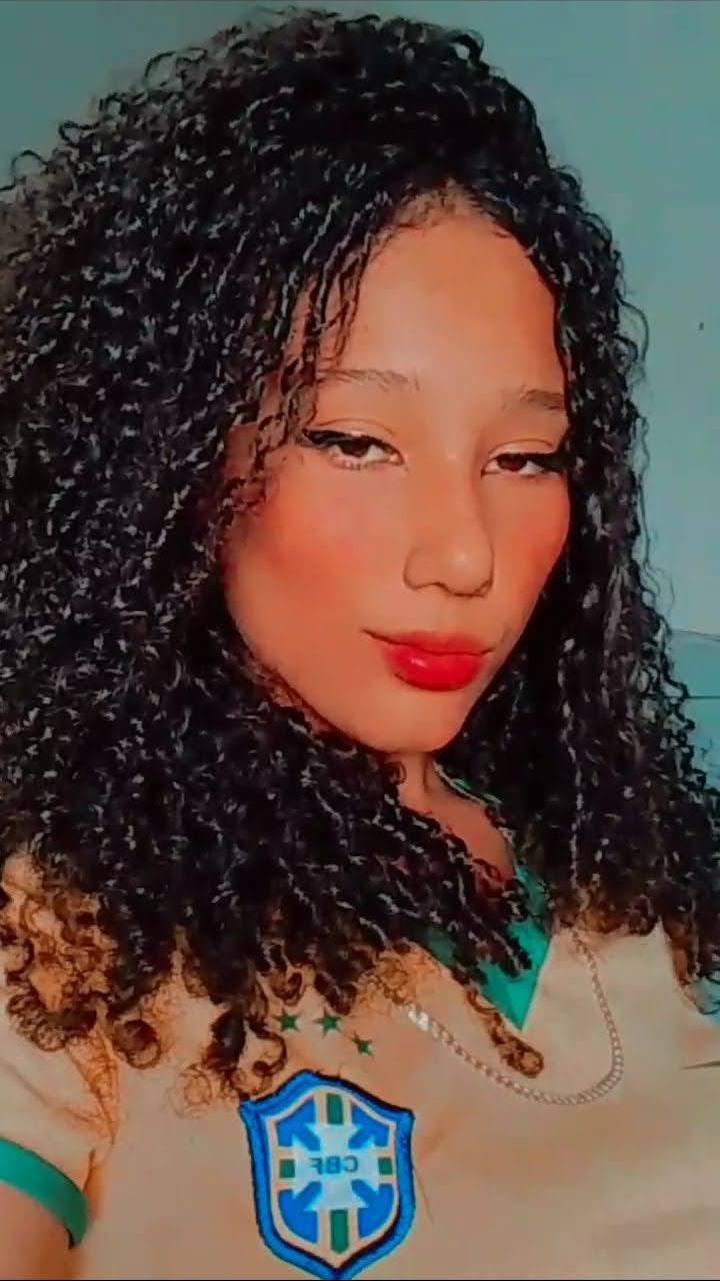 DADOS PESSOAIS____________________________________________________Nome: Genypher Beatriz de Freitas Bento Silva                     Nome Artístico: Genypher BeattrizData Nascimento:  25/01/2003. Idade: 19.Função artística desejada: Atriz, modelo manequim e modelo fotográfico.         Filiação: Pai George Bento, Mãe Joice Freitas                   Nacionalidade: Brasileira                    CONTATOS__________________________________________________________Endereço: Rua Pioneira Maria Manhas Garcia nº. 426 – Bairro: Jardim Monte Rei – Maringá -PR. CEP: 87083-650Fones contatos:  (13) 996410328E-Mail: genyphersilva12@gmail.comDOCUMENTOS______________________________________________________RG: 62.337.171-6                                      CPF: 564.387.818-60                                   Carteira Profissional  Nº 56438781860DRT:ESCOLARIDADE_____________________________________________________ Ensino Médio Completo ATIVIDADES EXERCIDAS_____________________________________________Entrevistadora desde 01/2021Instrutora de Passarela infantil/adolescente desde 01/2018Atriz desde 11/2017Modelo fotográfico desde 11/2017Modelo manequim desde 11/2017RESUMO ARTÍSTICO_________________________________________________2022 – WORKSHOP CONSTRUINDO UMA CARREIRA coordenação e direção de Igor Bartchewsky pelo período de 06/06/2022 em andamento 32 horas no presencial mais on line a sair certificado. Curso de formação documental e conhecimento gerais para a construção de carreira. Híbrido, on line e parte presencial ministrado pela OAIB PRODUÇÕES.04/2022 – OFICINA CINEMATROGRÁFICA para a participação no filme longa metragem A MARGEM  DA FACE, de roteiro e direção geral de Igor Bartchewsky, com oficina cinematográfica HÍBRIDA, on line com 10 aulas preparatória, preparação de elenco profissional, vídeo teste e filmagem com personagem a definir por estar em andamento : CARGA HORARIA 46:00hs da oficina cinematográfica on line, restante sairá em certificado em andamento incluindo presencial. Curso  de formação documental e conhecimentos gerais para atuação em cinema sendo parte on line e parte presencial ministrado pela OAIB PRODUÇÔES direção e coordenação de Igor Bartchewsky.03/2022 – WORKSHOP INTRODUTÓRIO OAIB PRODUÇÕES ON LINE realizado em curso documental por internet, de currículo, portfólio, inscrições e documentações em geral, posturas, preparações para atuações como atriz/ator em estudos de interpretação e representação, conhecimento das diferentes funções da carreira de modelo com atendimento e suporte on-line com aprendizados de programas editor de texto, vídeos, áudios e atendimentos para iniciar em trabalhos nos eventos presenciais. Realizado pelo período de 01/02/2022 a 27/03/2022 na OAIB PRODUÇÕES e SECRET MODELS com o diretor IGOR BARTCHEWSKY. Carga Horária 49:00 hs.10/2021- DESFILE COM ROUPAS E ACESSÓRIOS ON LINE- Fui convidada pela Consultora de Moda Maria Duarte para participar de sua live realizando um desfile, bate papo, sorteios, dicas para baixinhas e como se vestir bem estando acima do peso, junto com a Modelo Isabela Gaeta, na sua Loja Lê Lelieco em Registro-sp. ( Em andamento)  Carga horária de 08:00h.03/2021- DESFILE DE ENCERRAMENTO- Realizado um desfile de encerramento da 1° etapa do Workshop de Passarela para as Modelos com a presença da equipe Agência Shimizu. Atualizando o conhecimento Artístico e favorecendo tudo que precisam saber para uma boa performance.  Coordenado por Edson Shimizu e Direção de George Bento e seus colaboradores. Realizado no dia 09/03/2021 no Local Mundo empreendedor, Vale do Ribeira em Registro-sp. Carga horária 10:00 horas.01/2021- ENTREVISTA NA LOJA NOELI JÓIAS- A Instrutora de modelos Genypher Beatriz realizou uma entrevista com a Noeli, onde a Noeli recebeu a equipe da Topmodelvale em sua Loja de Joias e deixou tudo curiosos com as novidades...As modelos fizeram selfies na Loja com as jóias durante o treinamento.  Local da entrevista em Registro-sp na Loja Noeli Jóias e Acessórios, Realizado no dia 26/01/2021 á 26/01/2021 com a carga horária de 03:00 horas01/2021- PARTICIPAÇÃO DA NOVELA “O MISTÉRIO DO CONFINS DO VALE” - Fui convidada pela diretora Lurdinha Molina para participar da Novela “O mistério do Confins do vale” Aonde atuei nós capítulos 3,5,6,7,9,10,13 e 14 e ajudei a gravar as cenas da novela.  As A Novela foi gravada em Jacupiranga-sp, local Pesqueiro Santa Maria. Período 23/01/2021 á 30/06/2021 carga horária 120:00h.26/10/2020 11/2020- ENSAIO DE FOTOGRAFIA- A loja Tuka Moda Indianas convidou Genypher Beatriz a realizar um ensaio fotográfico com as Marcas exclusivas de sua loja para entrar em audiência na Agência Topmodelvale, com a direção de Tuka Lima e Coordenação de George Bento, período de 10/11/2020, no local Shopping Registro-sp, sala 13. Carga horária de 03:00 horas. 11/2020 – PARTICIPAÇÃO EM UMA CAMPANHA DA TOPMODELVALE-  A equipe Topmodelvale convidou a Atriz Genypher Beatriz para participar do Lançamento da Campanha “Mundo Jovem” com direção e produção de George Bento. Pelo período 20/11/2020 em Registro-sp na escola Microvip, carga horária de 05:00. 03/2020 –OFICINA DE TREINAMENTO EM PREPARAÇÃO DE MODELO/ATOR. Conclusão da etapa de Ensaios Fotográfico para o Portifólio Artístico. Realizado pelo fotógrafo Sérgio Shimizu. Culminando com as etapas Artísticas como Teatro, Filmes, Desfiles, Mídia Digital e Fotografia.  Autoria  de George Bento e Direção Genypher Beatriz pelo período de 09/03/2020 á 09/03/2021 na escola Microvip em Registro-sp com a CARGA HORÁRIA DE 12 HORAS. 03/2020- ENSAIO DE VÍDEO E FOTOGRAFIA- Realizadando em preparação para uma personagens e protagonista Rajkhell (Elemento Água) que está sendo atuada por Genypher Beatriz na série Comando Alfa Missão Ambiente Limpo. A preparação  esta sendo de acordo com a produção do Gibi.(Desenhado e criado pelo próprio diretor/produtor George Bento) Vídeo e Matéria sobre a personagem e a Atriz Genypher sendo Realizada no Vale do Ribeira, Registro-sp, período 23/03/2020 carga horária 12:00 horas. (em andamento) 07/2020 – SECRETARIADO ADMINISTRATIVO, realizado módulos de qualidade no atendimento, organização e planejamento, Windows Live Mail, ortografia e Gramática, redação empresarial e Gerenciamento financeiro, Autoria de Rogério Sales, Direção de Lucas Moreira, no período de 09/05/2020 á 30/07/2020, na escola Microvip Registro-sp com a CARGA HORÁRIA DE 64 HORAS AULA. 09/2019- PARTICIPAÇÃO DO DESFILE AFRO DESCENDENTES- Fui convidada pela Kelaine para desfilar o Desfile Afro Descendentes realizado pelo Poder Negro do Vale Ribeira. Pelo período de 24/09/2019. Carga horária 10horas.05/2019- ENTREVISTA COM A CANTORA CAMILA LISBOA- A entrevistadora Genypher Beatriz realizou uma entrevista com a Cantora Camila Lisboa para a Topmodelvale, Realizado em Pariquera-açu no Rotary Day, direção de George Bento. Carga horária de 05:00 horas. 02/2018 –PARTICIPAÇÃO NO FILME COMANDO ALFA-  tendo a oportunidade de atuar no episodio 02 ao lado da atriz/modelo top Elisa Shayra( Advogada Sarah ). Genypher Beatriz , interpretará a personagem protagonista Rajkhell (Elemento Água). A preparação da atriz esta sendo de acordo com a produção do Gibi.(Desenhado e criado pelo próprio diretor/produtor George Bento). A personagem foi criada com da Performance Vocal Sylwia Gorak (Polónia) que apoia e colabora cedendo sua imagem para a concepção artística da personagem. Realizada no Vale do Ribeira, Registro-sp. Carga horária 120:00 horas. ( em andamento 01/2018 – Oficina Preparatória Topmodelvale para desfile ’ Workshop de passarela, posturas e Expressão Corporal, autoria de George Bento Direção de George Bento e Genypher Beatriz pelo período de 01/01/2018 á 30/12/2018 na escola Mocrovip em Registro-sp com a CARGA HORÁRIA DE 12 HORAS.07/2017 – AULAS DE TEATRO- Participação nas Aulas de Teatro, na Oficina sensibilizando e fazendo arte pelo meio ambiente, Direção da pela Atriz Graziela Barduco, Coordenado por George Buds.  Objetivo realizando para a produção do Filme Comando alfa Missão Ambiente Limpo. Graziela Barduco ministrou aulas de Teatro para atores iniciantes. No espaço da entidade Sebrae em Registro-sp, nos dia 15/07/2017 á 29/07/2017, carga horária 45:00 horas.07/2017 – OPERADOR DE COMPUTADOR 7, Introdução a informática, Windows 7, Word 2016 básico, Excel 2016 básico, Microsoft Edge e demais navegadores, antivírus e segurança. Autoria de Rogério Sales Direção de LucasMoreira, pelo período de 06/07/2017 á 05/04/2019 em Registro-sp na escola Microvip  CARGA HORÁRIA DE 76 horas aula. 12/2017 –OFICINA DE INICIAÇÃO TEATRAl E MODELAGENS , Realizado noções de Passarela, Produção, Expressão Corporal e informações da Profissão  autoria de George Bento Direção de George Bento pelo período de 01/11/2017 á 12/2017 na escola Microvip, Registro-sp  com a CARGA HORÁRIA DE 32 HORAS.01/2017- INSTRUTORA DE PASSARELA PARA MODELOS INICIANTES, inicie com o Produtor/Diretor George Bento a passar instruções/posturas  de passarela para modelos iniciantes, pelo período de 11/01/2017 até o presente momento com carga horária de 04:00 horas, em Registro-sp.FORMAÇÃO, CURSOS, WORKSHOPS E OFICINAS DE APERFEICOAMENTO: Nome:                        WORKSHOP HÍBRIDO CONSTRUINDO UMA CARREIRADireção: 	Igor Bartchewsky Coordenação:            Igor BartchewskyCarga horária:           32:00hsPeríodo:          	De 06/06/2022 a 20/06/2022Local:                        Sede – Rua Amazonas, 637 casa 10- centro do forte- praia grande- SPNome:                      OFICINA CINAMETOGRAFICA OAIB PRODUÇAOES ON-LINE PARA O FILME  A MARGEM DA FACE.Direção: 	Igor Bartchewsky Coordenação:            Igor BartchewskyCarga horária:           46:00hsPeríodo:          	De 04/04/2022 a 17/04/2022Local:       	Sede – Rua Amazonas, 637 casa 10- centro do forte- praia grande- SPNome:                       WORKSHOP INTRODUTÓRIO OAIB PRODUÇÕES ON-LINE Direção:                    Igor BartchewskyCoordenação:            Igor BartchewskyCarga Horária           49:00hs.Período:                    De 01/02/2022 a 27/03/2022.Local:                       On Line, pela OAIB PRODUÇÕES -  Rua Amazonas, 637 Casa 10 – Canto do Forte – Praia Grande – SP. Nome:                   DESFILE DE LOOKS PARA LOJA LE LIECO Direção:.               Maria DuarteCoordenação:.       Maria DuarteCarga horária:        08:00hPeríodo:.                 20/10/2021 (em andamento) Local:.                    Loja Lelieco, em Registro-spNome:                   ENCERRAMENTO DA 1° ETAPA DO CURSO DE MODELO          Direção:.              George Bento     Coordenação:.      Genypher Beatriz e Agência Shimizu Carga horária:       10:00hPeríodo:.                09/03/2021Local:.                    Mundo empreendedor em Registro-sp, Vale do Ribeira Nome:                     ENTREVISTA COM A NOELI    Direção:.                 George BentoCoordenação:.         George Bento Carga horária:          05:00 Período:.                   26/01/2021 Local:.                     Loja Noeli Jóias e Acessórios, em Registro-sp. Nome:                  PARTICIPAÇÃO NA NOVELA “O MISTÉRIO DO CONFINS DO VALE”      Direção:.              Lurdinha Molina    Coordenação:.      Ricardo Molina e George Bento Carga horária:       120:00h Período:.                23/01/2021 á 30/06/2021 Local:.                   Jacupiranga-sp, Pesqueiro SantRegistro-sNome:                    REALIZAÇÃO DE ENSAIO DE VIDEO E FOTOGRAFIADireção:.                George BentoCoordenação:.        George BentoCarga horária:         12:00 h Período:.                 23/03/2020      Local:.                   Escola Microvip, em Registro-spNome:                      Oficina de Treinamento em Preparação de Modelo/Ator  TopmodelvaleDireção:                   George BentoCoordenação:.          George Bento e Genypher BeatrizCarga horária:.         12:00hsPeríodo:.                   09/03/2020 Local:.                      Presencial pela Topmodelvale – Rua Nakatsugawa 175, Vila Tupy, Registro-sp – Escola Microvip Nome:.                       ENSAIO FOTOGRÁFICO NA LOJA TUKA MODAS EXCLUSIVASDireção:.                    Tuka LimaCoordenação:.            George BentoCarga horária:.           03:00 horasPeríodo:.                    10/11/2020Local:.                       Registro-sp no Shopping registro, sala 13 Nome:                        PARTICIPAÇÃO NO LANÇAMENTO DA CAMPANHA “MUNDO JOVEM”Direção:.                    George BentoCoordenação:.             George BentoCarga horária:             05:00hrPeríodo:.                      20/11/2020Local:.                        Registro-sp, escola Microvip. Nome:                      Secretariado AdministrativoDireção:                   Rogério SalesCoordenação:.          Lucas Moreira Carga horária:.         64:00hs Período:.                   09/05/2020 á 30/07/2020Local:.                       Microvip – Rua Nakatsugawa 175, Vila Tupy, Registro-sp – Escola MicrovipNome:                        DESFILE AFRÔ DESCENDENTES Direção:.                    Poder Negro e Maria DuarteCoordenação:.            Maria Duarte Carga horária:            10:00h Período:.                     24/09/2019Local:                        Vale do Ribeira na Praça dos Expedicionários, Registro-spNome:                    ENTREVISTANDO A CANTORA CAMILA LISBOADireção:.                 George BentoCoordenação:.         George BentoCarga horária:         05:00Período:.                  02/05/2019 Local:                     Pariquera-açu no Rotary Day Nome:                        PARTICIPAÇÃO DA SERIE “COMANDO ALFA MISSAO AMBIENTE LIMPO” Direção:.                    George BentoCoordenação:.             George Bento Carga horária:             120hPeríodo:.                      10/02/2018 ( em andamento) Local:.                          Vale do Ribeira em Registro-spNome:                     Oficina Preparatória Topmodelvale para desfile Direção:                  George BentoCoordenação:.         George Bento e Genypher BeatrizCarga horária:.        12:00hsPeríodo:.                    01/01/2018 á 30/12/2018Local:.                      Presencial pela Topmodelvale – Rua Nakatsugawa 175, Vila Tupy, Registro-sp – Escola MicrovipNome:.                    AULAS DE TEATRODireção:.                  Graziela BarducoCoordenação:.          George Bento Carga horária:.         45:00hsPeríodo:.                  15/07 á 29/07/2017Local:.                     Sebrae em Registro-sp Nome:                      Operador de Computador 7Direção:                   Rogério SalesCoordenação:.         Lucas MoreiraCarga horária:.         76:00hsPeríodo:.                   06/07/2017 á 05/04/2019Local:.                      Microvip – Rua Nakatsugawa 175, Vila Tupy, Registro-sp – Escola MicrovipNome:                      Oficina de Iniciação Teatral e Modelagem Direção:                   George BentoCoordenação:.         George Bento e Genypher BeatrizCarga horária:.         32:00hsPeríodo:.                    01/11/2017 á 16/12/2017Local:.                      Presencial pela Topmodelvale – Rua Nakatsugawa 175, Vila Tupy, Registro-sp – Escola MicrovipNome:                        INSTRUTORA DE PASSARELA PARA MODELOS INICIANTESDireção:.                    George BentoCoordenação:.           Genypher BeatrizCarga horária:             04:00Período:.                      11/01/2017 até o presente momento (em andamento)Local:.                         Vale do Ribeira, Registro-spSOMA DE CARGA HORÁRIA TOTAL:Carga horária geral somando trabalhos e cursos: 670:00 horas.PORTIFÓLIO ARTÍSTICO2022- WORKSHOP CONSTRUINDO UMA CARREIRA coordenação e direção de Igor Bartchewsky pelo período de 27/03/2022 em andamento 5 horas no presencial mais on line a sair certificado. Curso de formação documental e conhecimento gerais para a construção de carreira. Híbrido, on line e parte presencial ministrado pela OAIB PRODUÇÕES.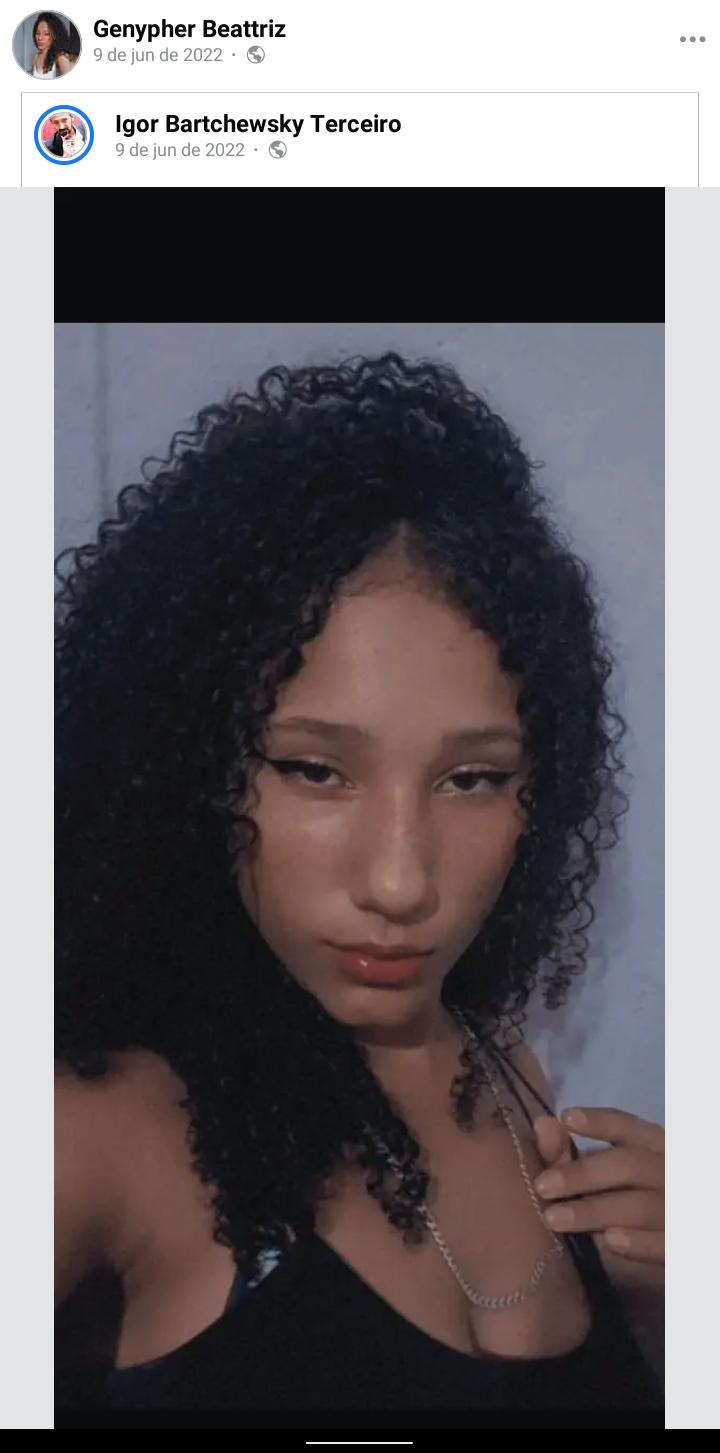 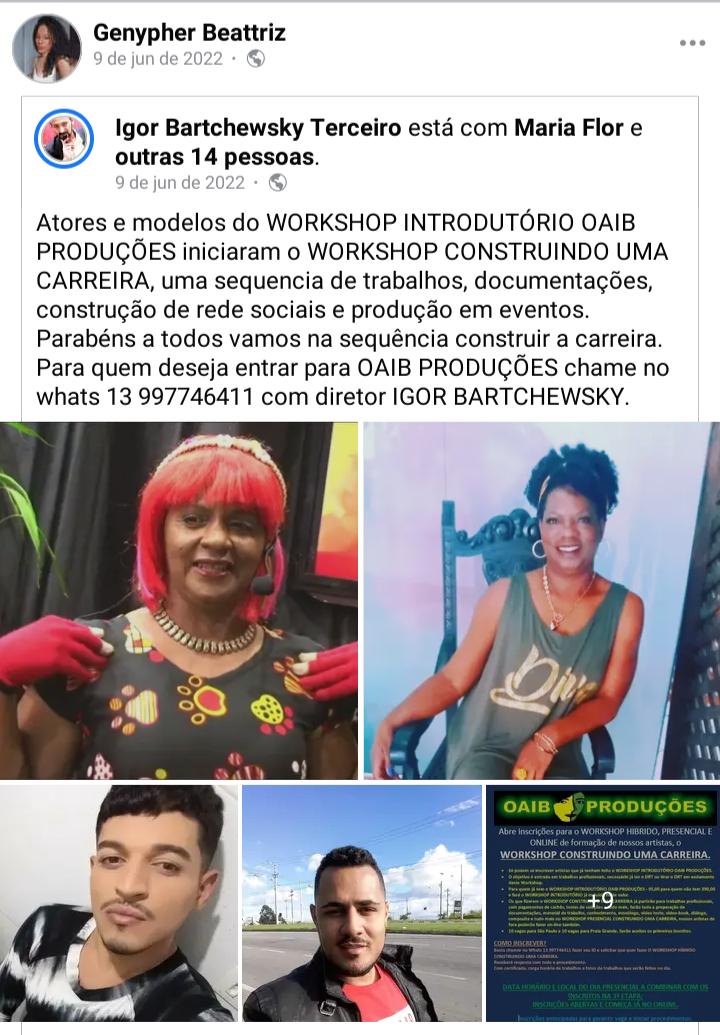 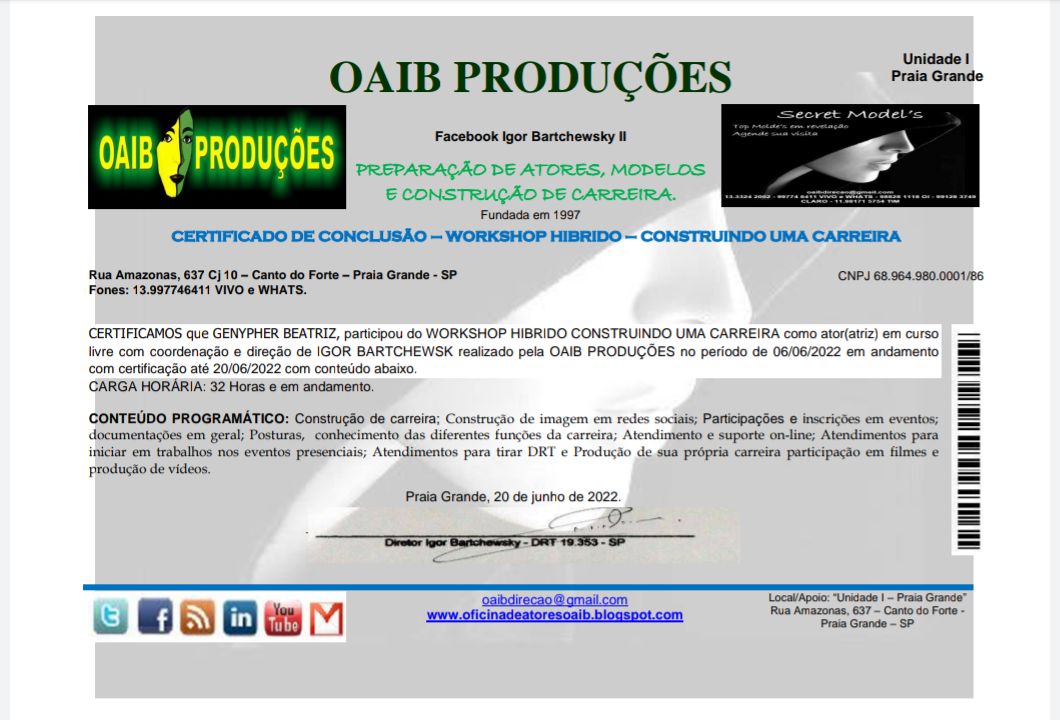 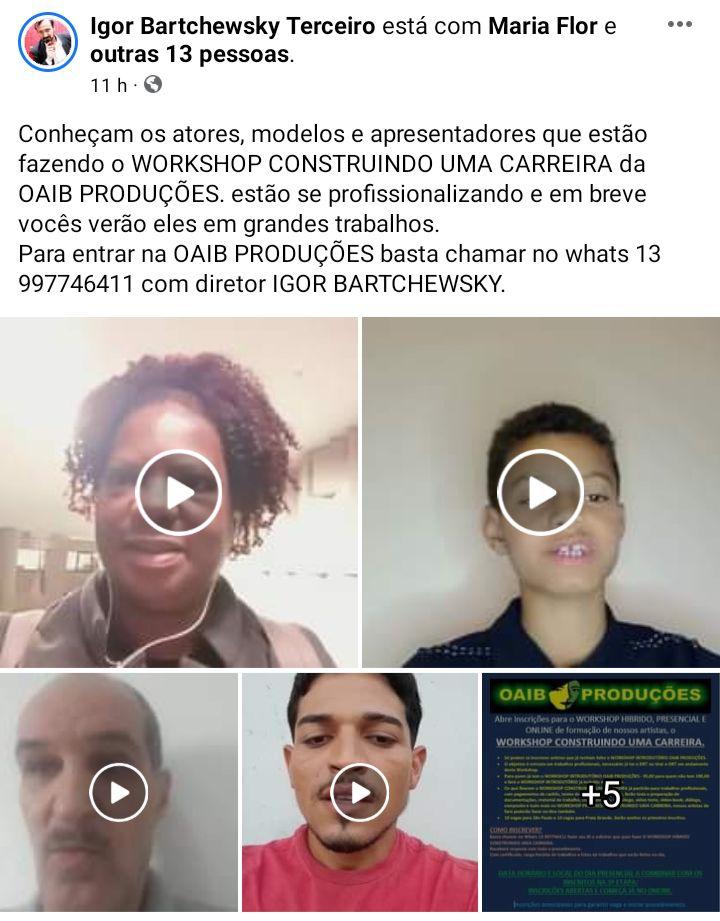 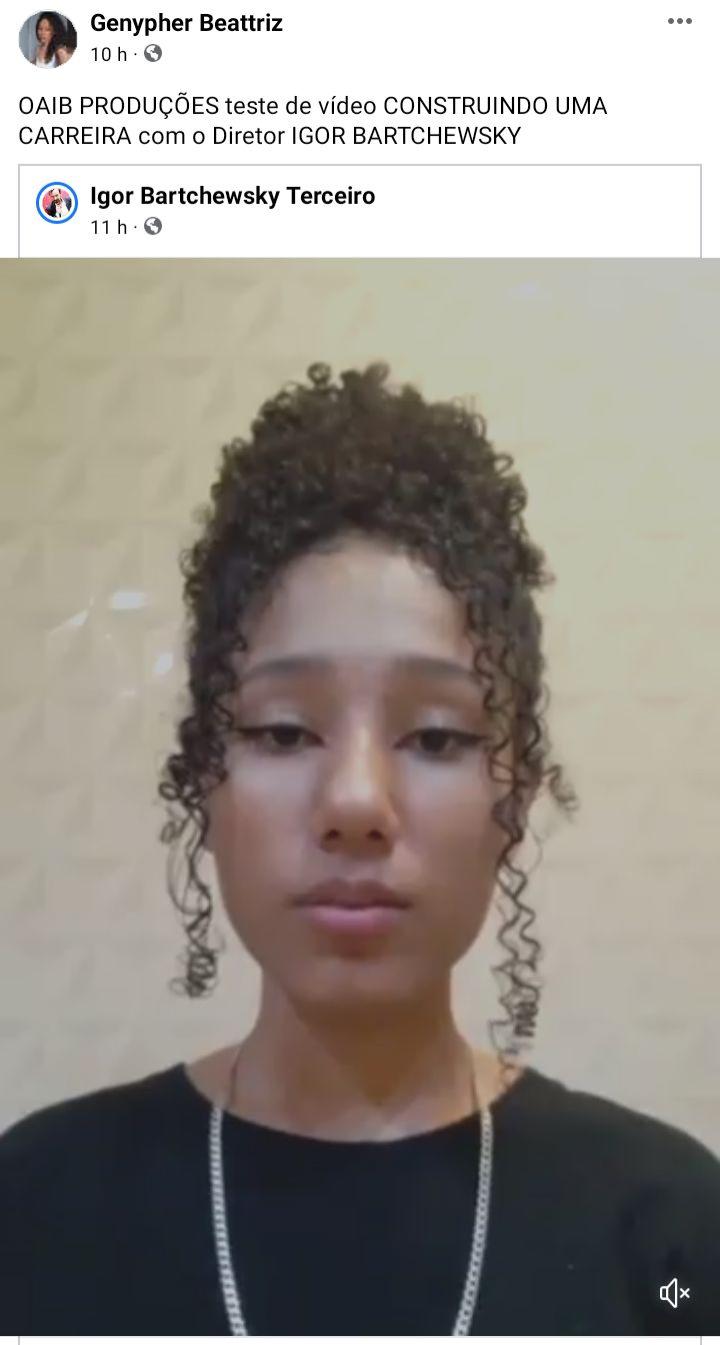 04/2022 – OFICINA CINEMATROGRÁFICA para a participação no filme longa metragem A MARGEM  DA FACE, de roteiro e direção geral de Igor Bartchewsky, com oficina cinematográfica HÍBRIDA, on line com 10 aulas preparatória, preparação de elenco profissional, vídeo teste e filmagem com personagem a definir por estar em andamento : CARGA HORARIA 46:00hs da oficina cinematográfica on line, restante sairá em certificado em andamento incluindo presencial. Curso  de formação documental e conhecimentos gerais para atuação em cinema sendo parte on line e parte presencial ministrado pela OAIB PRODUÇÔES direção e coordenação de Igor Bartchewsky.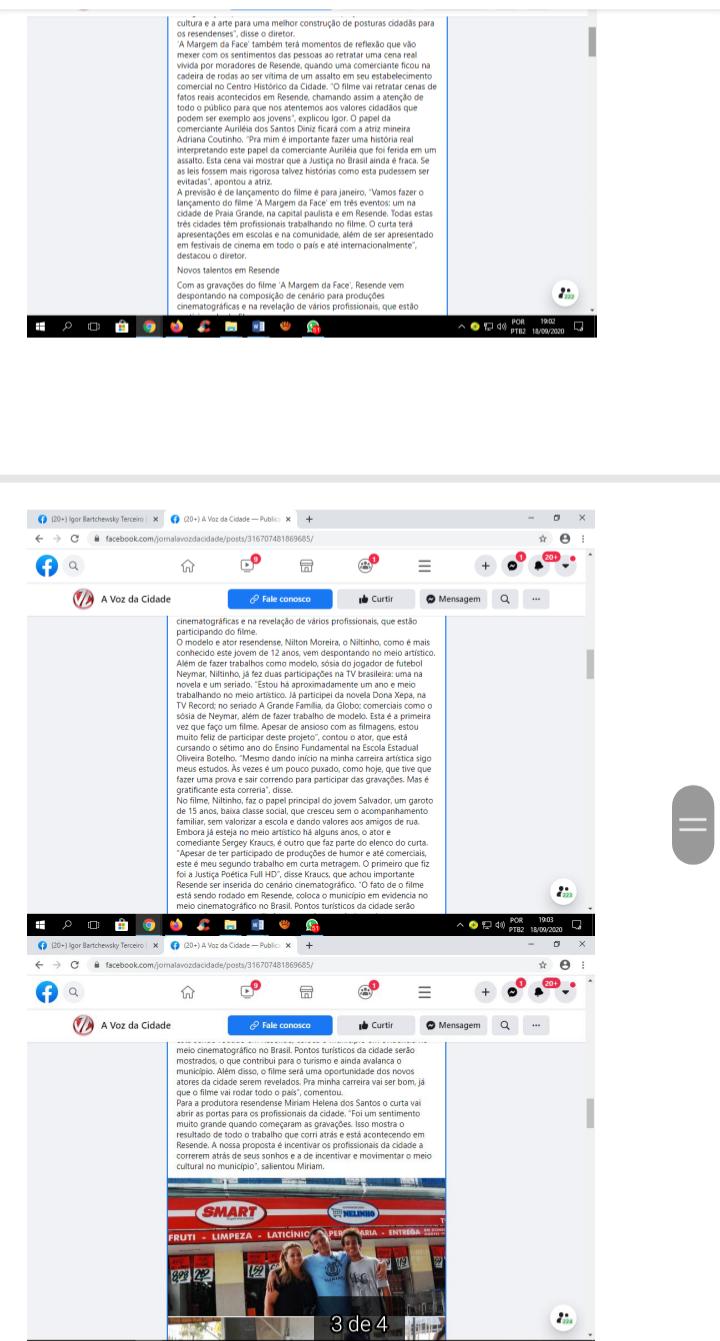 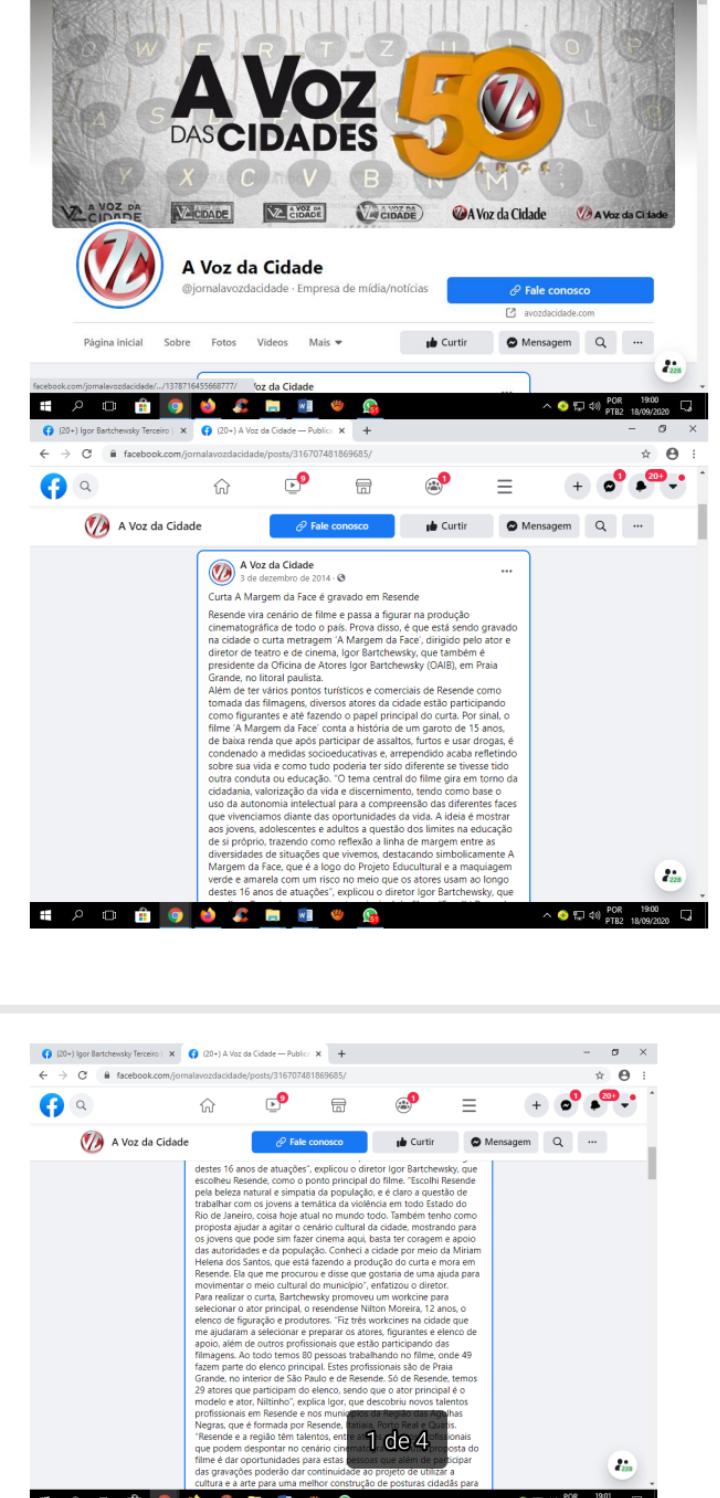 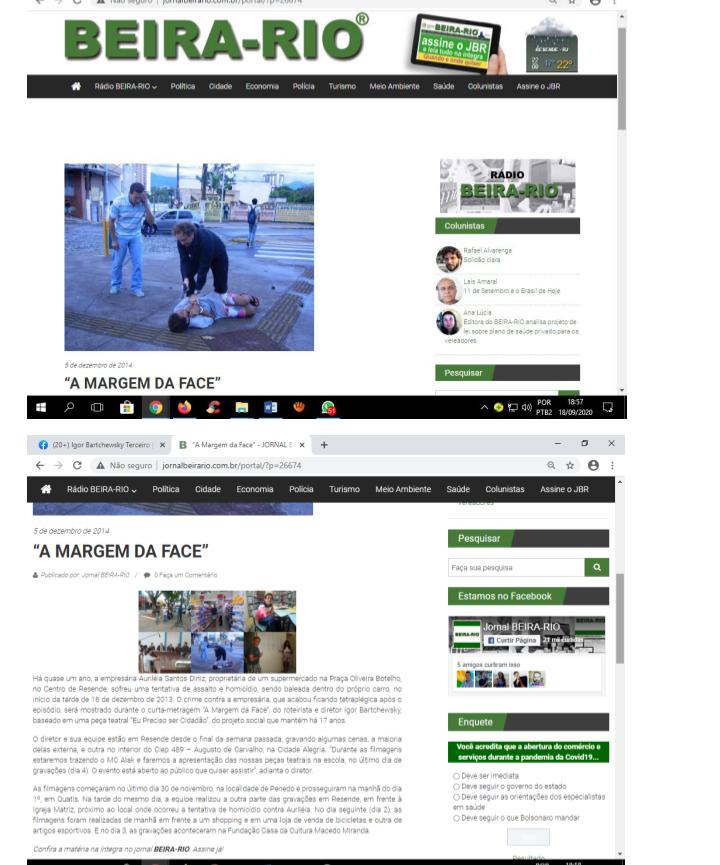 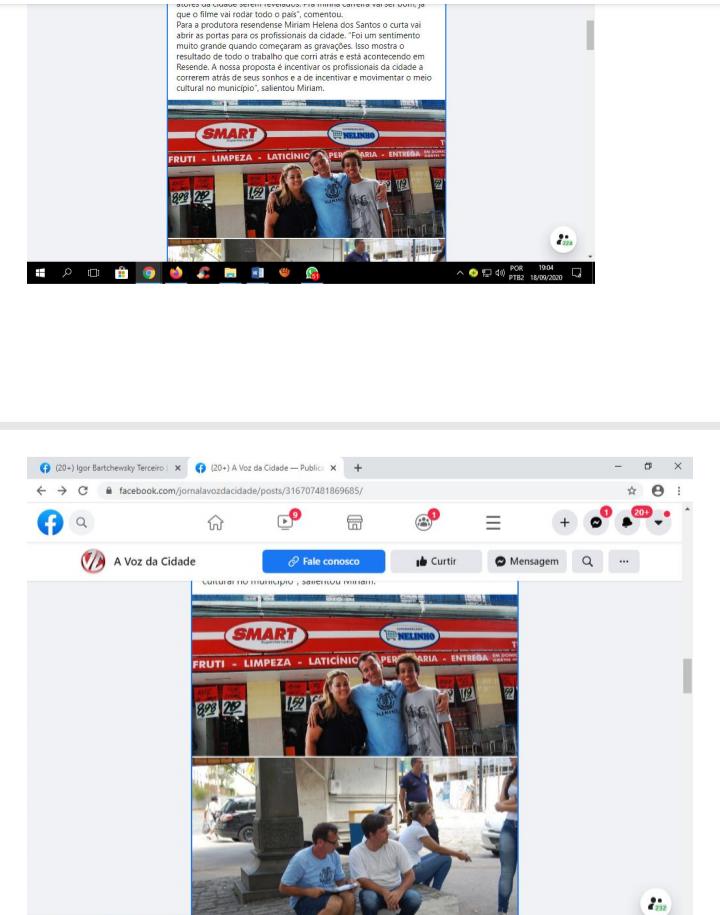 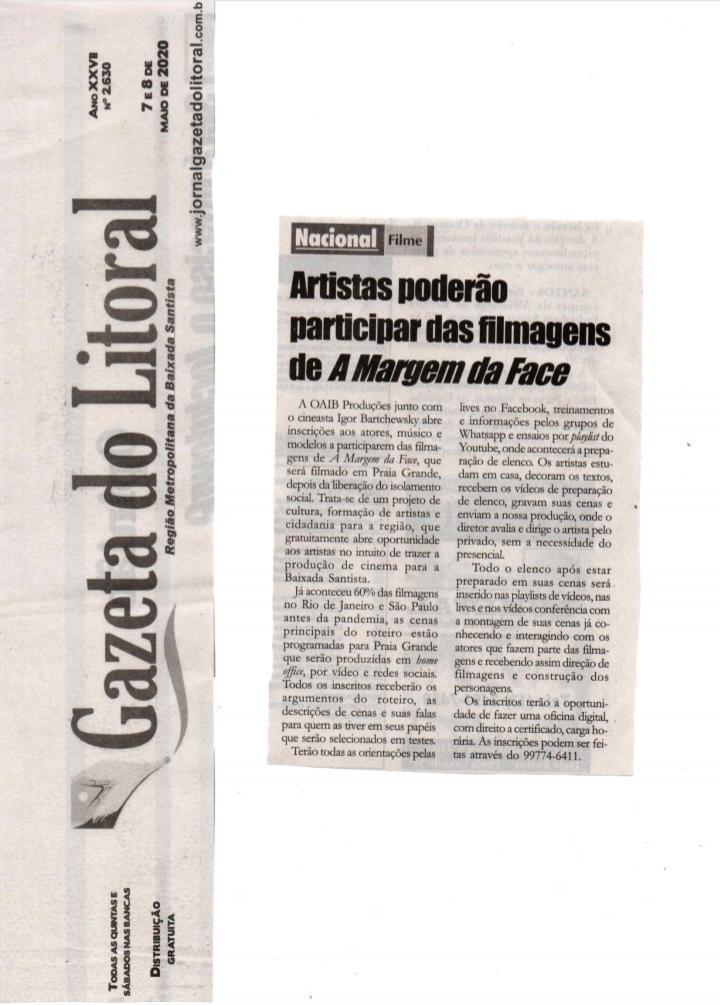 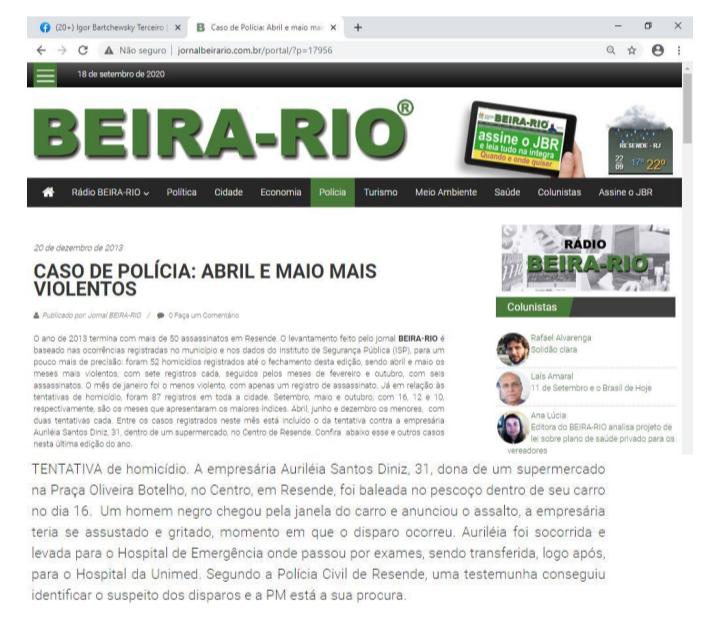 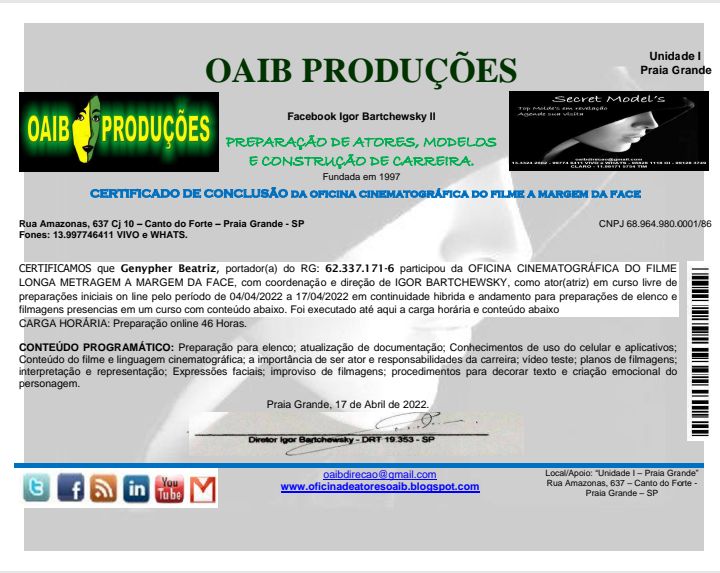 03/2022 – WORKSHOP INTRODUTÓRIO OAIB PRODUÇÕES ON LINE realizado em curso documental por internet, de currículo, portfólio, inscrições e documentações em geral, posturas, preparações para atuações como atriz/ator em estudos de interpretação e representação, conhecimento das diferentes funções da carreira de modelo com atendimento e suporte on-line com aprendizados de programas editor de texto, vídeos, áudios e atendimentos para iniciar em trabalhos nos eventos presenciais. Realizado pelo período de 01/02/2022 a 27/03/2022 na OAIB PRODUÇÕES e SECRET MODELS com o diretor IGOR BARTCHEWSKY. Carga Horária 49:00 hs.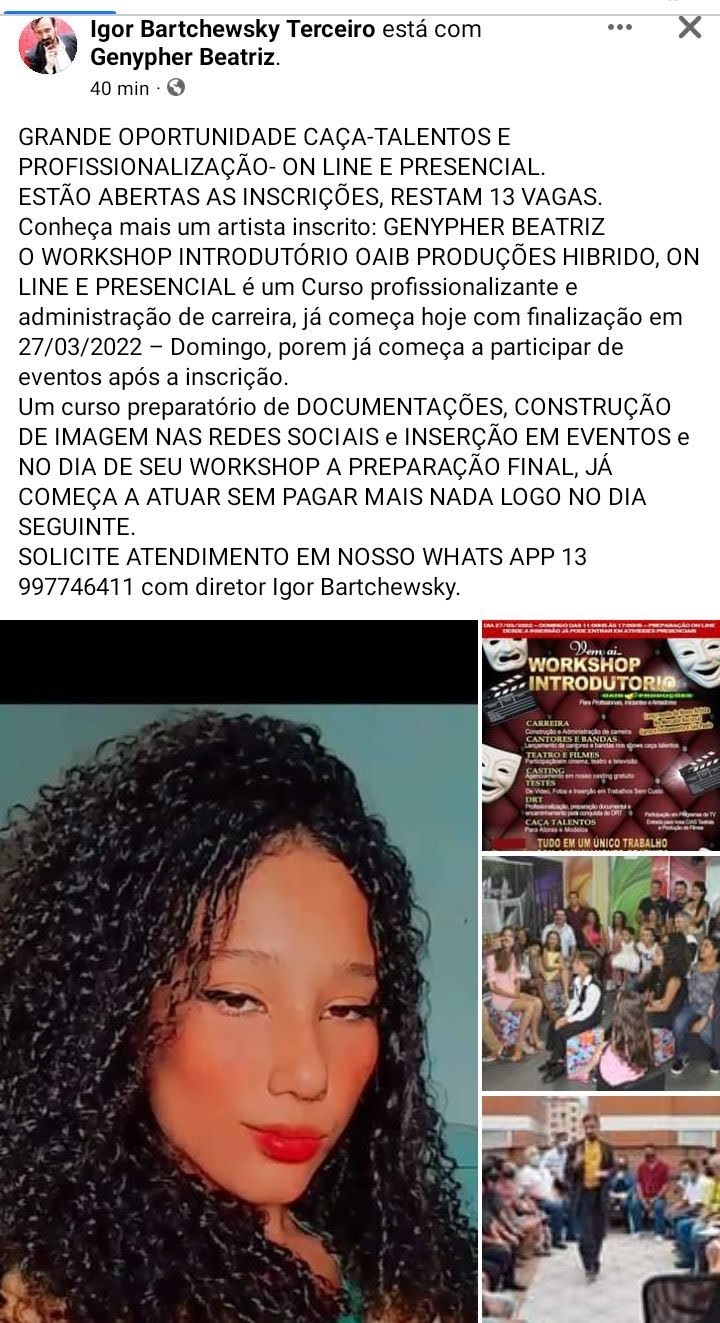 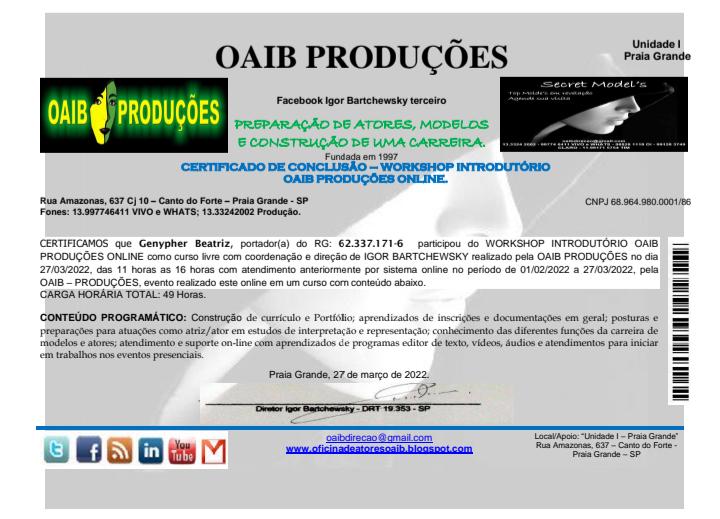 10/2021- DESFILE COM ROUPAS E ACESSÓRIOS ON LINE- Fui convidada pela Consultora de Moda Maria Duarte para participar de sua live realizando um desfile, bate papo, sorteios, dicas para baixinhas e como se vestir bem estando acima do peso, junto com a Modelo Isabela Gaeta, na sua Loja Lê Lelieco em Registro-sp. ( Em andamento)  Carga horária de 08:00h.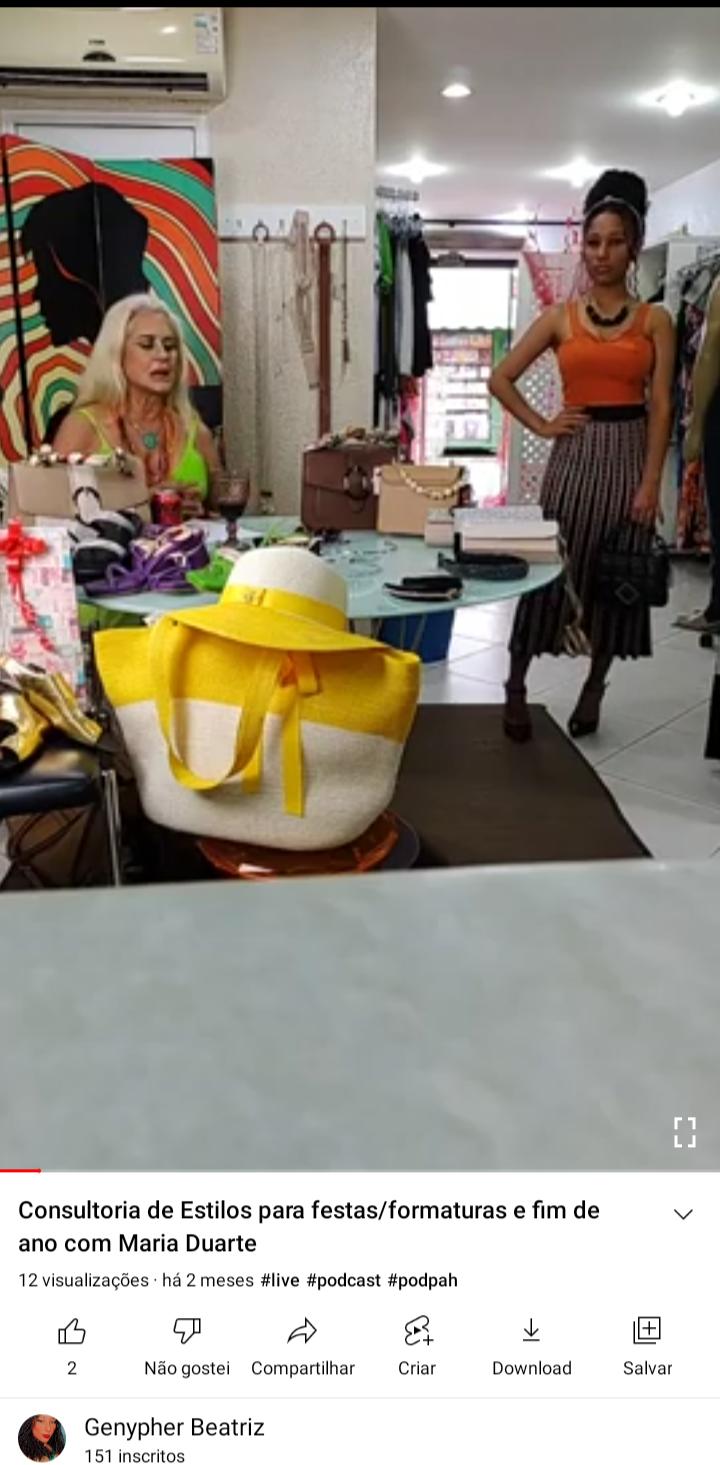 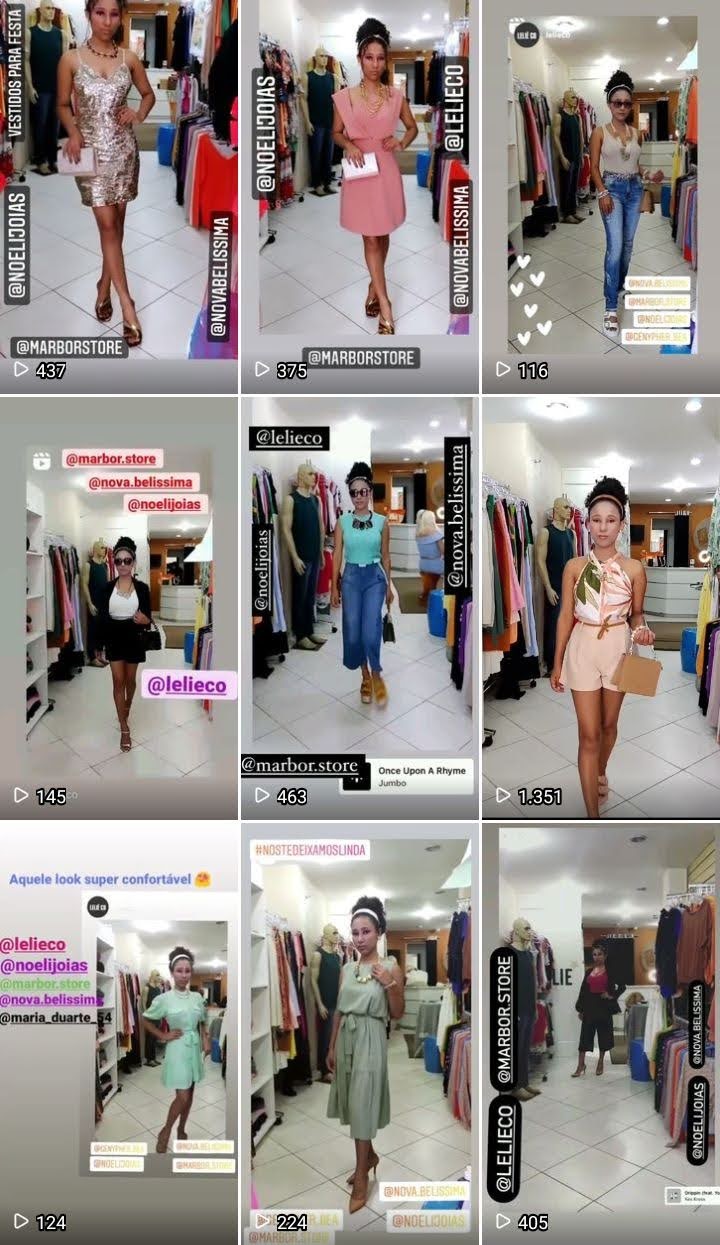 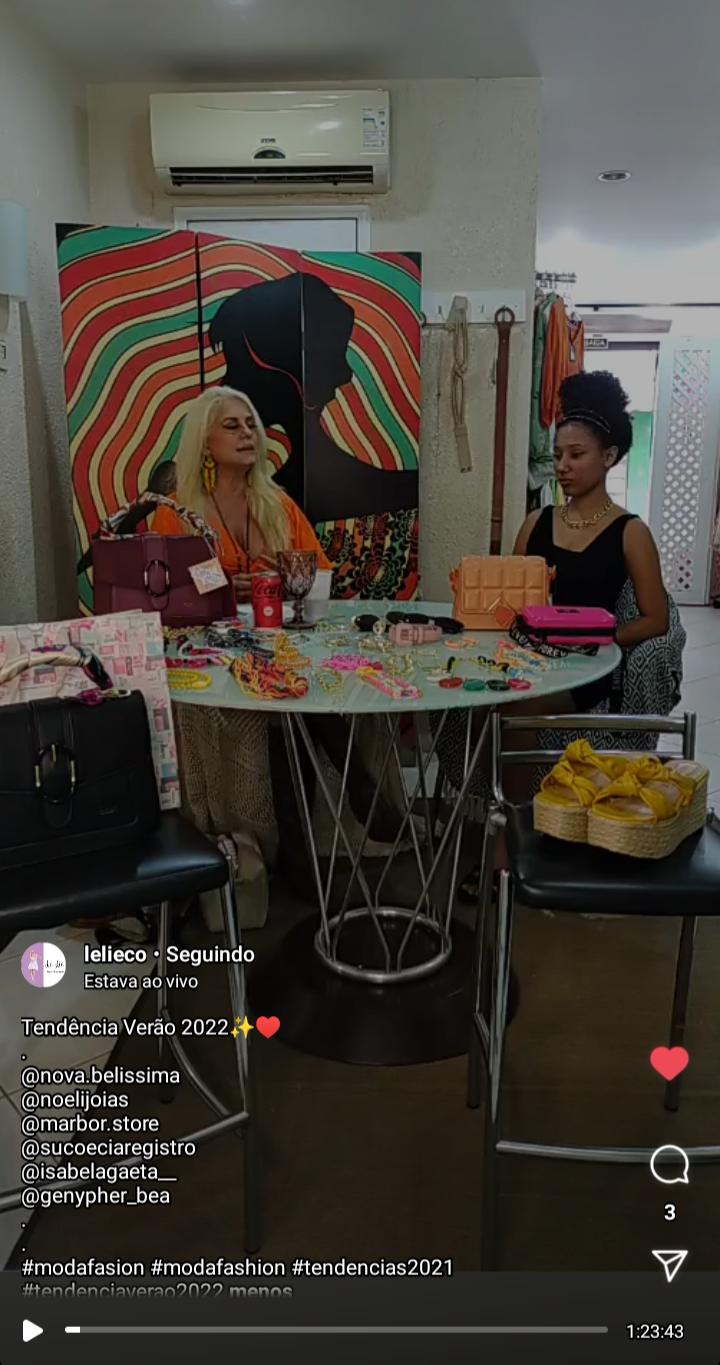 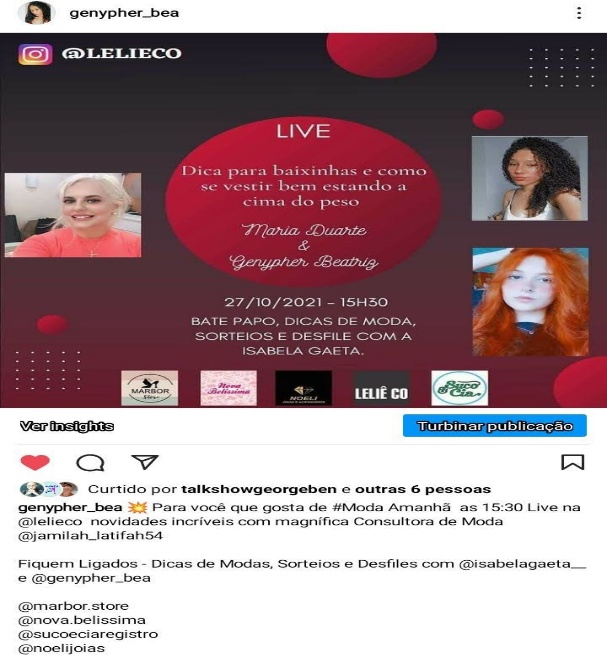 01/2021- ENTREVISTA NA LOJA NOELI JÓIAS- A Instrutora de modelos Genypher Beatriz realizou uma entrevista com a Noeli, onde a Noeli recebeu a equipe da Topmodelvale em sua Loja de Joias e deixou tudo curiosos com as novidades...As modelos fizeram selfies na Loja com as jóias durante o treinamento.  Local da entrevista em Registro-sp na Loja Noeli Jóias e Acessórios, Realizado no dia 26/01/2021 á 26/01/2021 com a carga horária de 03:00 horas.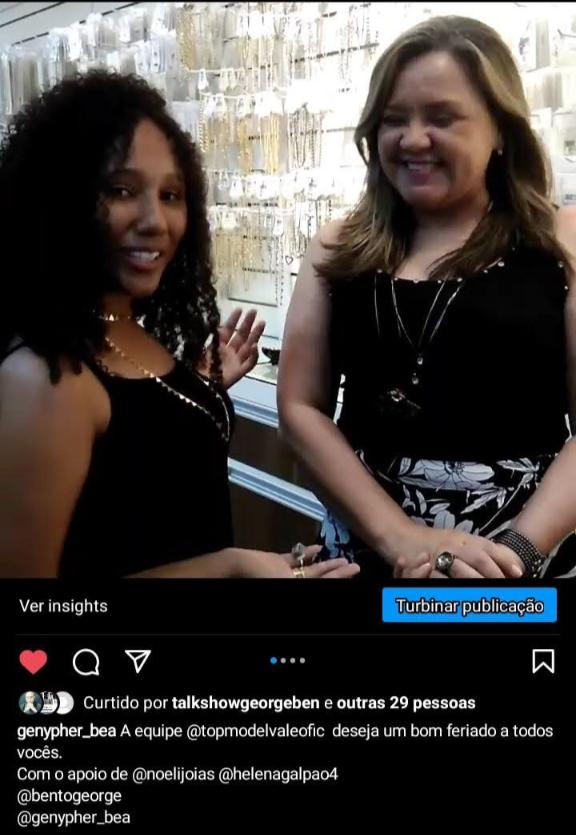 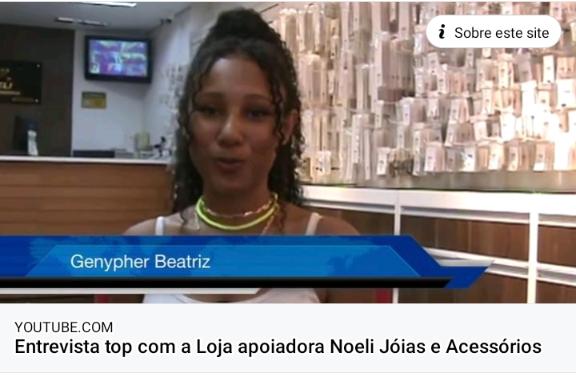 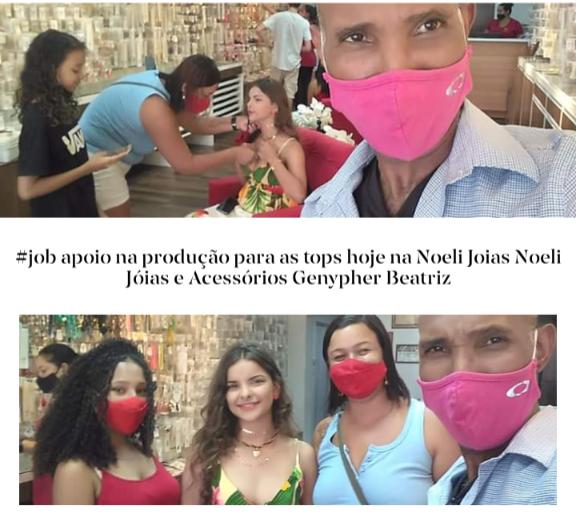 03/2021- DESFILE DE ENCERRAMENTO- Realizado um desfile de encerramento da 1° etapa do Workshop de Passarela para as Modelos com a presença da equipe Agência Shimizu. Atualizando o conhecimento Artístico e favorecendo tudo que precisam saber para uma boa performance.  Coordenado por Edson Shimizu e Direção de George Bento e seus colaboradores. Realizado no dia 09/03/2021 no Local Mundo empreendedor, Vale do Ribeira em Registro-sp. Carga horária 10:00 horas.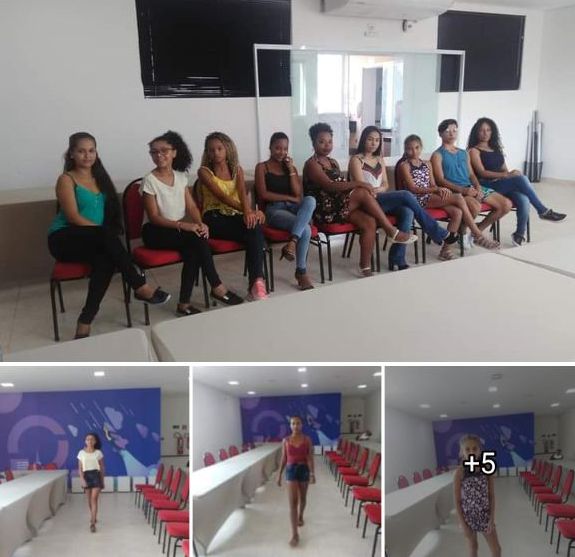 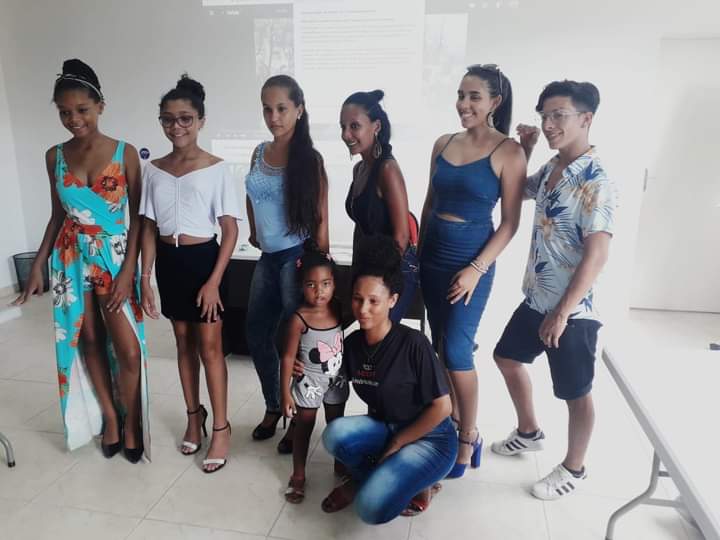 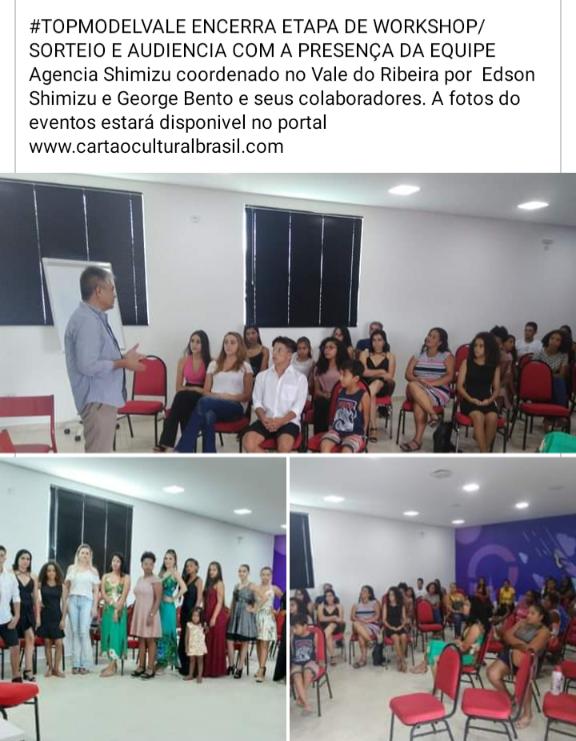 01/2021- PARTICIPAÇÃO DA NOVELA “O MISTÉRIO DO CONFINS DO VALE” - Fui convidada pela diretora Lurdinha Molina para participar da Novela “O mistério do Confins do vale” Aonde atuei nós capítulos 3,5,6,7,9,10,13 e 14 e ajudei a gravar as cenas da novela.  As A Novela foi gravada em Jacupiranga-sp, local Pesqueiro Santa Maria. Período 23/01/2021 á 30/06/2021 carga horária 120:00h.26/10/2020 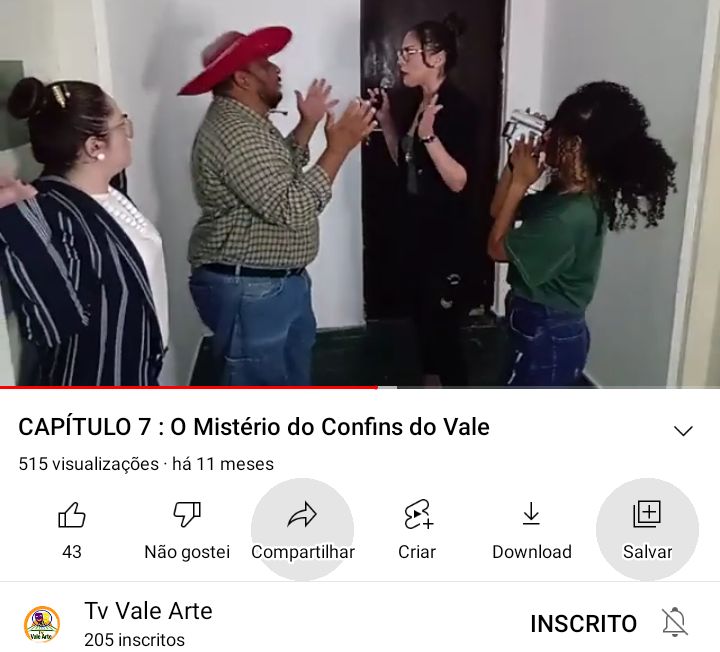 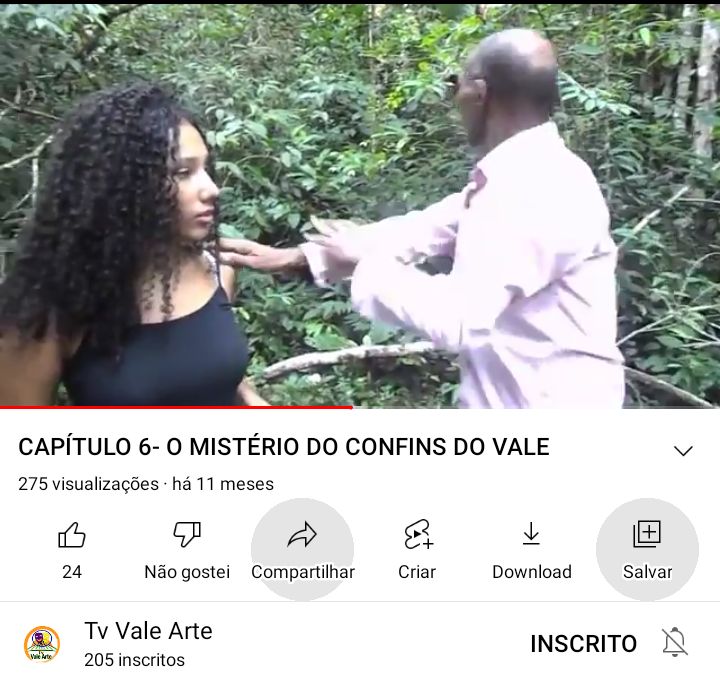 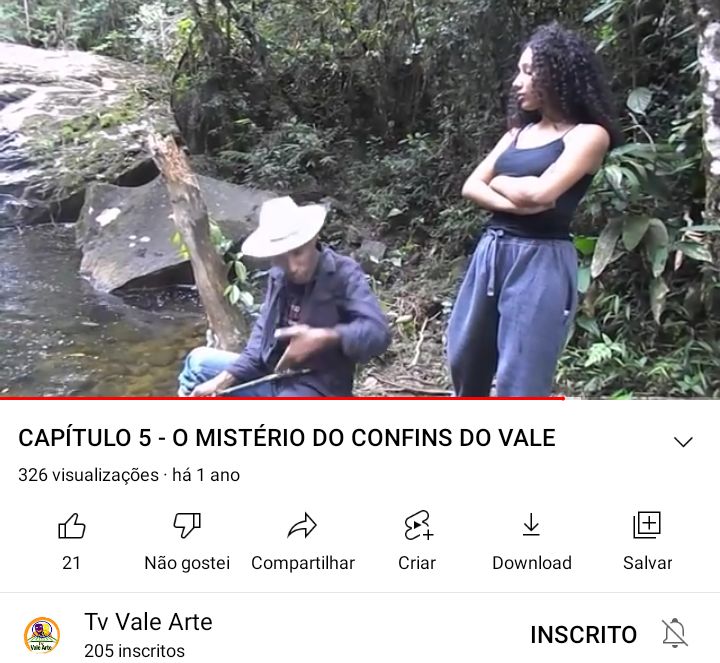 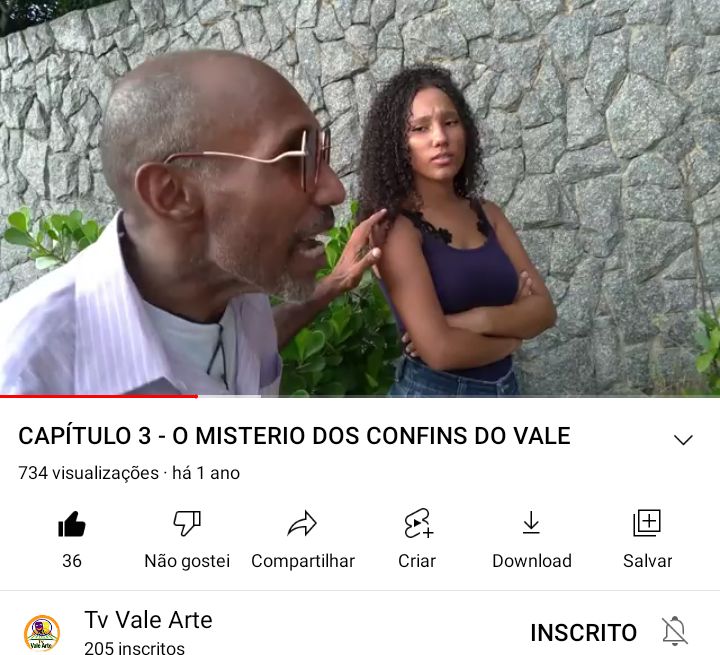 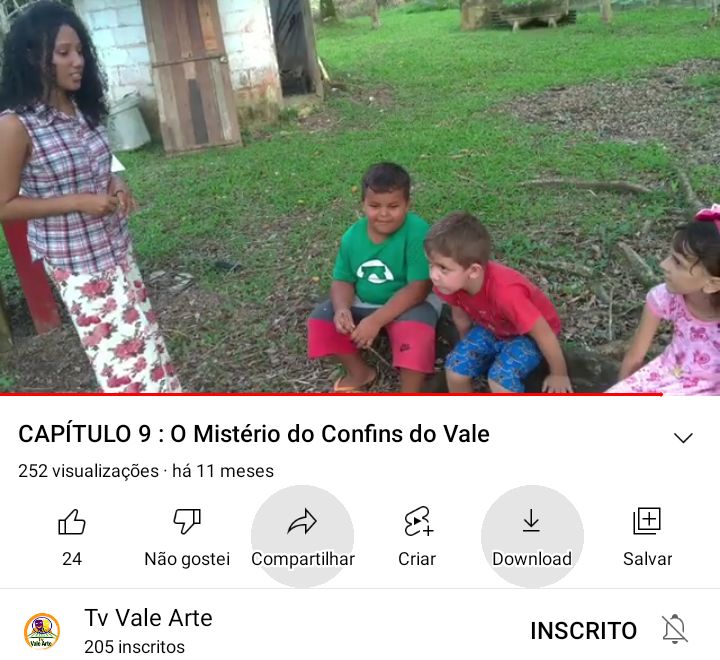 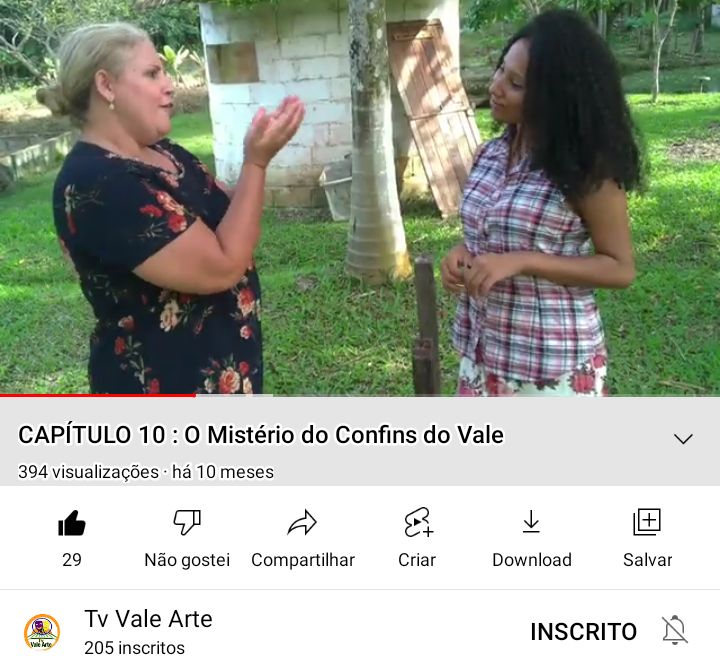 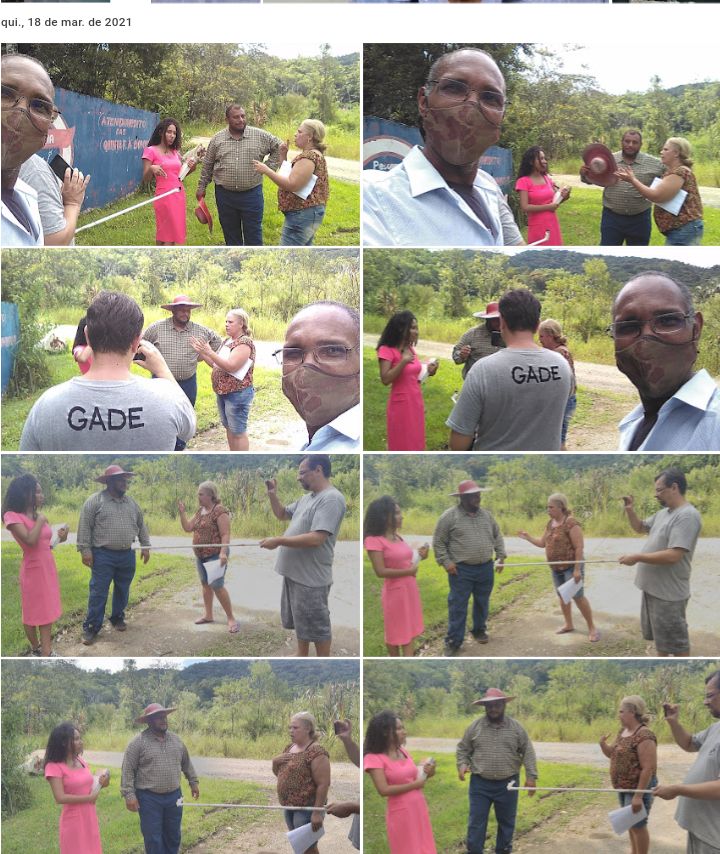 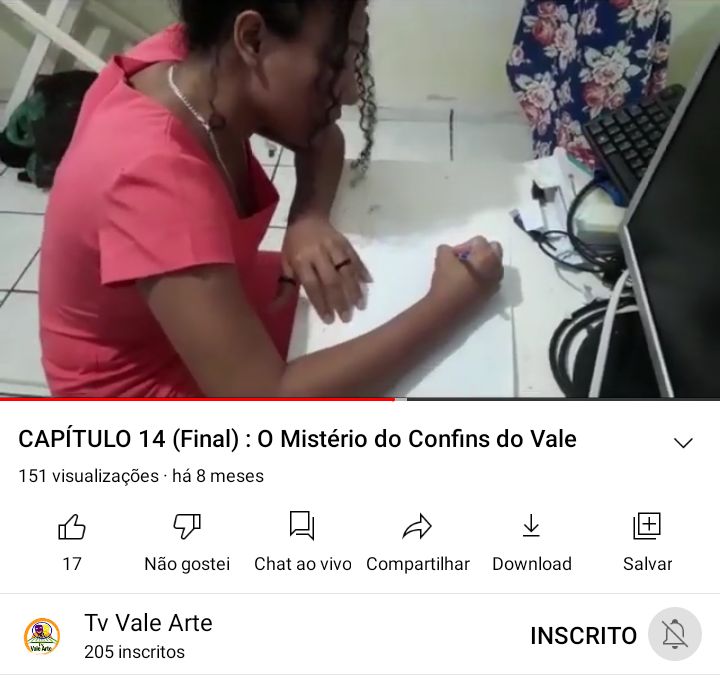 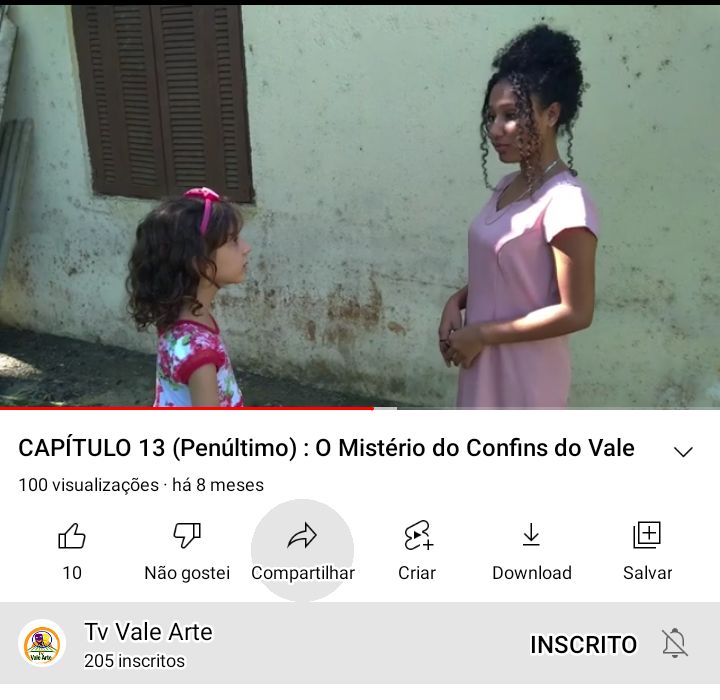 11/2020- ENSAIO DE FOTOGRAFIA- A loja Tuka Moda Indianas convidou Genypher Beatriz a realizar um ensaio fotográfico com as Marcas exclusivas de sua loja para entrar em audiência na Agência Topmodelvale, com a direção de Tuka Lima e Coordenação de George Bento, período de 10/11/2020, no local Shopping Registro-sp, sala 13. Carga horária de 03:00 horas. 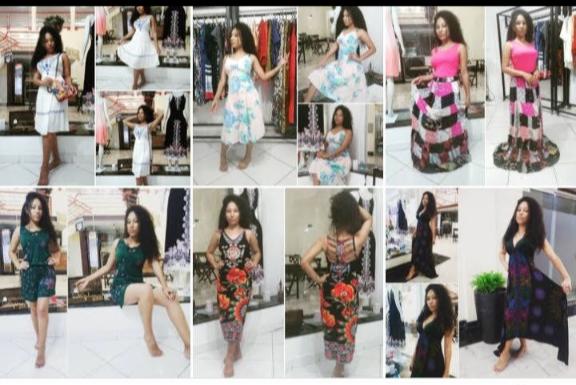 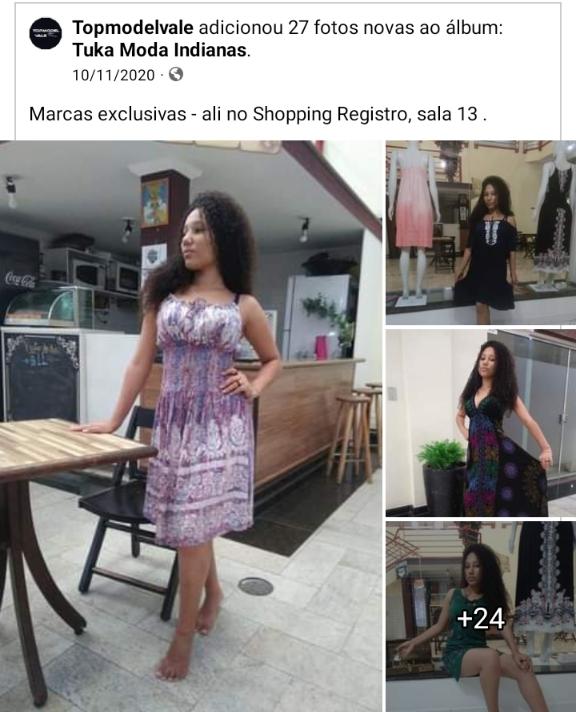 11/2020 – PARTICIPAÇÃO EM UMA CAMPANHA DA TOPMODELVALE-  A equipe Topmodelvale convidou a Atriz Genypher Beatriz para participar do Lançamento da Campanha “Mundo Jovem” com direção e produção de George Bento. Pelo período 20/11/2020 em Registro-sp na escola Microvip, carga horária de 05:00. 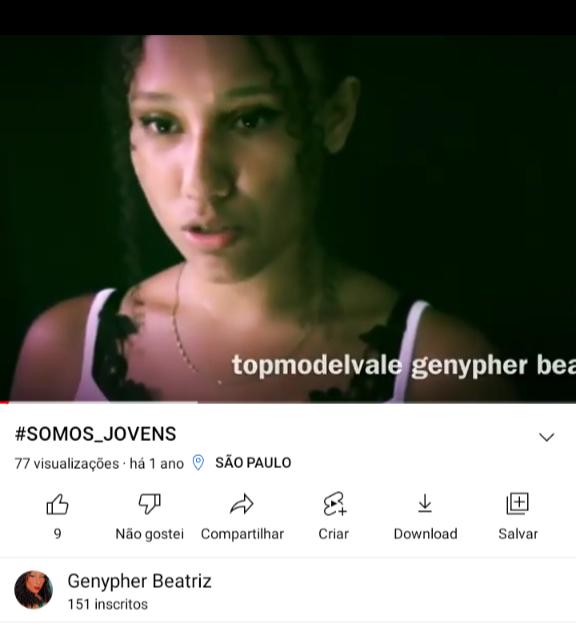 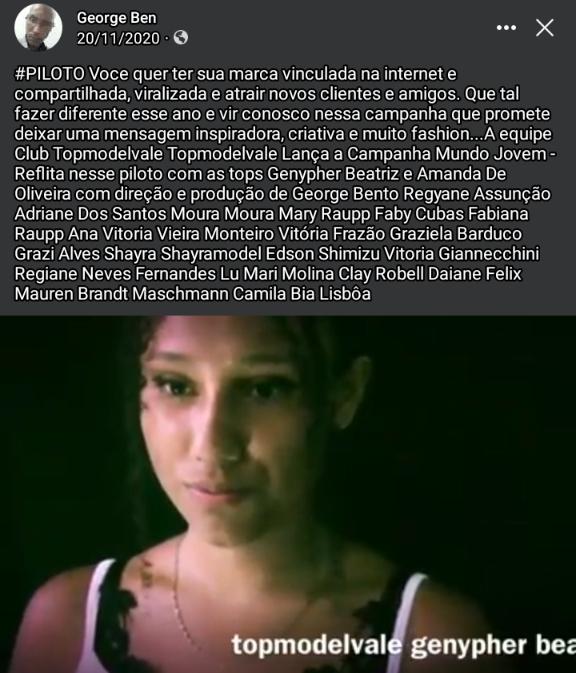 03/2020 –OFICINA DE TREINAMENTO EM PREPARAÇÃO DE MODELO/ATOR. Conclusão da etapa de Ensaios Fotográfico para o Portifólio Artístico. Realizado pelo fotógrafo Sérgio Shimizu. Culminando com as etapas Artísticas como Teatro, Filmes, Desfiles, Mídia Digital e Fotografia.  Autoria  de George Bento e Direção Genypher Beatriz pelo período de 09/03/2020 á 09/03/2021 na escola Microvip em Registro-sp com a CARGA HORÁRIA DE 12 HORAS. 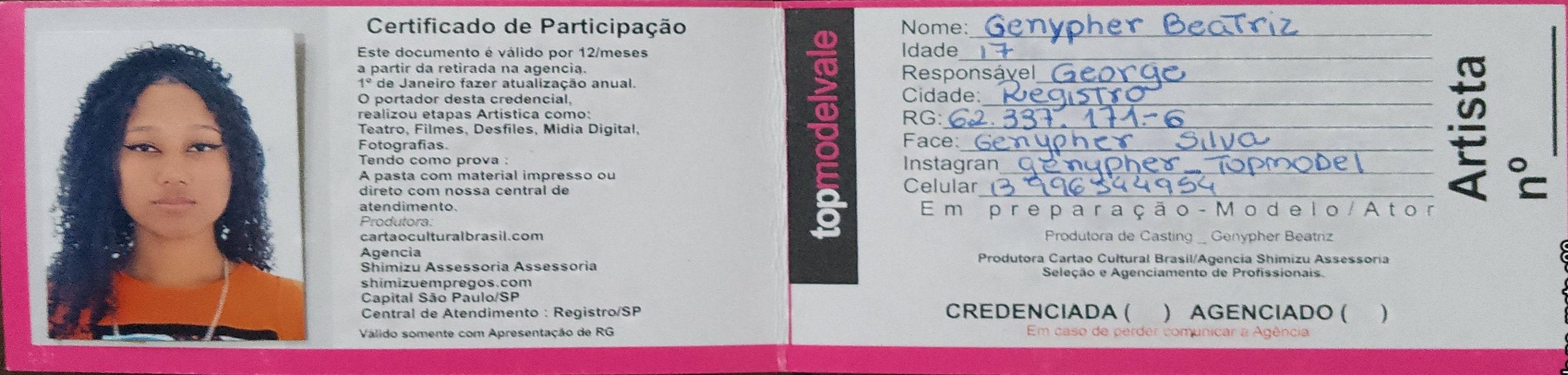 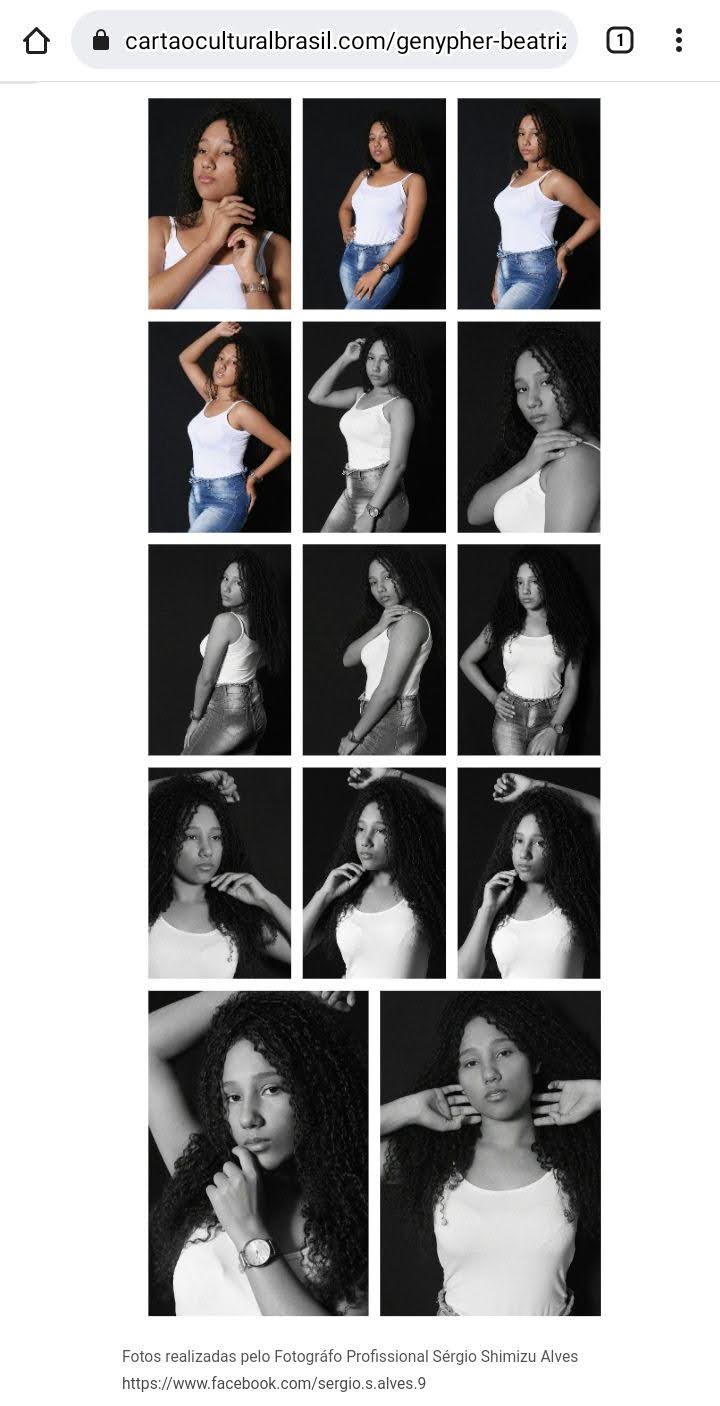 03/2020- ENSAIO DE VÍDEO E FOTOGRAFIA- Realizadando em preparação para uma personagens e protagonista Rajkhell (Elemento Água) que está sendo atuada por Genypher Beatriz na série Comando Alfa Missão Ambiente Limpo. A preparação  esta sendo de acordo com a produção do Gibi.(Desenhado e criado pelo próprio diretor/produtor George Bento) Vídeo e Matéria sobre a personagem e a Atriz Genypher sendo Realizada no Vale do Ribeira, Registro-sp, período 23/03/2020 carga horária 12:00 horas. (em andamento) 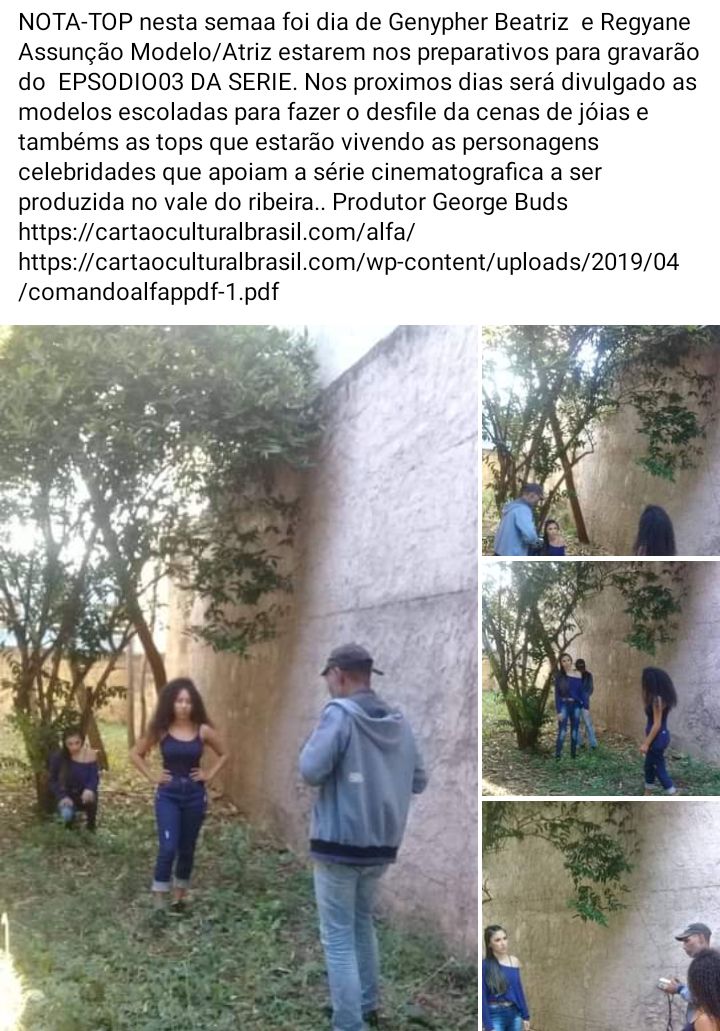 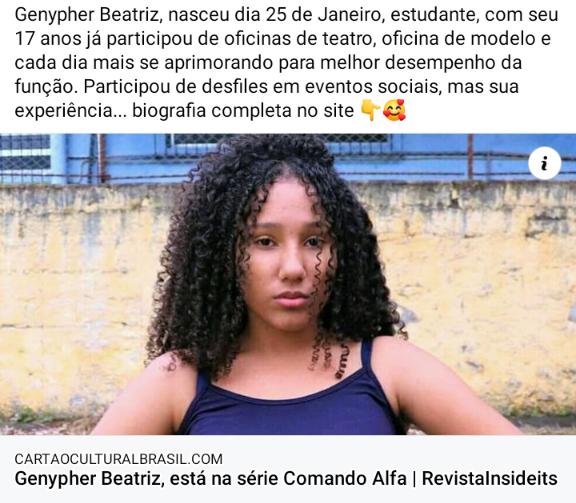 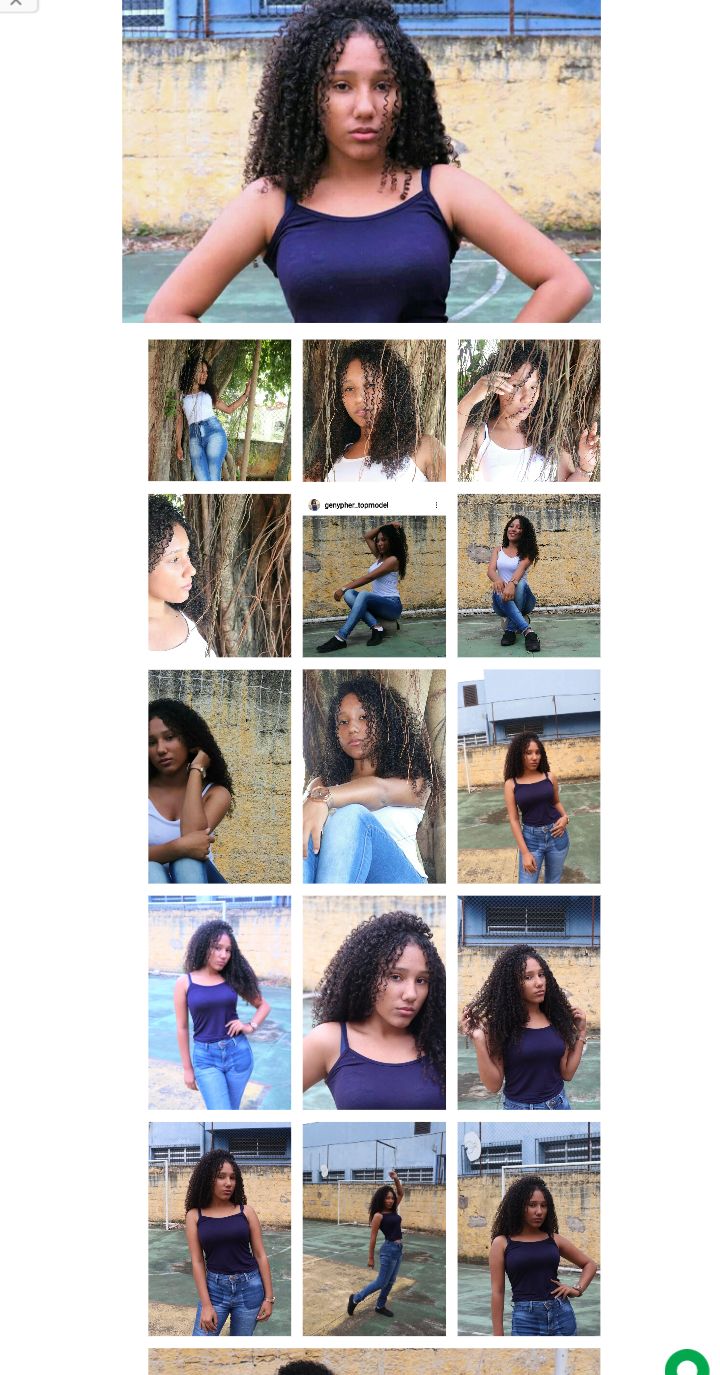 05/2020 – SECRETARIADO ADMINISTRATIVO,  realizado módulos de qualidade no atendimento, organização e planejamento, Windows Live Mail, ortografia e Gramática, redação empresarial e Gerenciamento financeiro, Autoria de Rogério Sales, Direção de Lucas Moreira, no período de 09/05/2020 á 30/07/2020, na escola Microvip Registro-sp com a CARGA HORÁRIA DE 64 HORAS AULA. 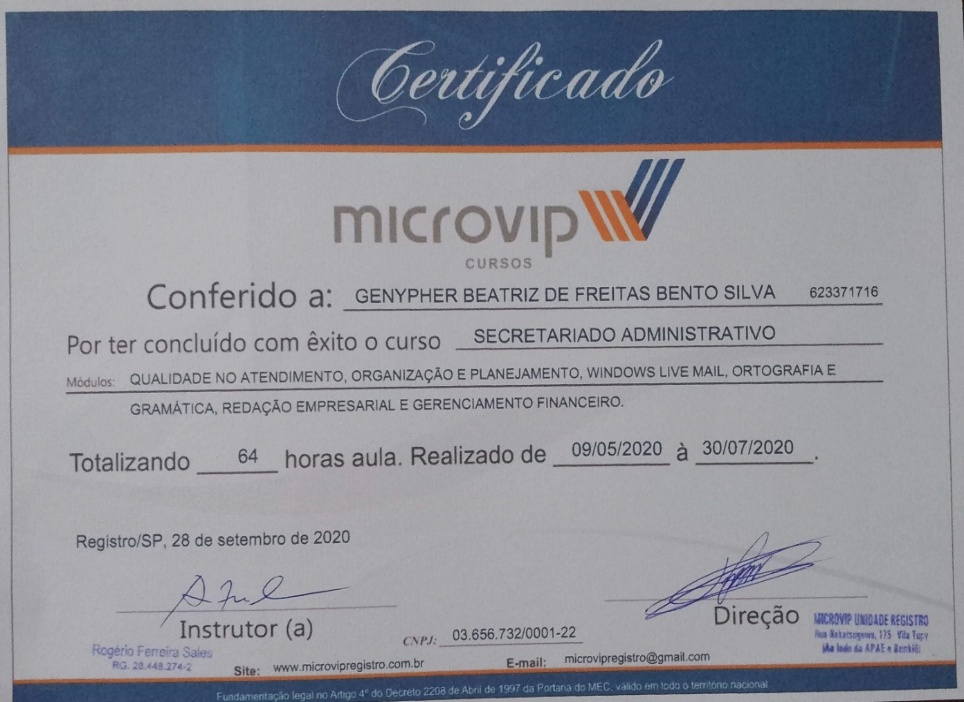 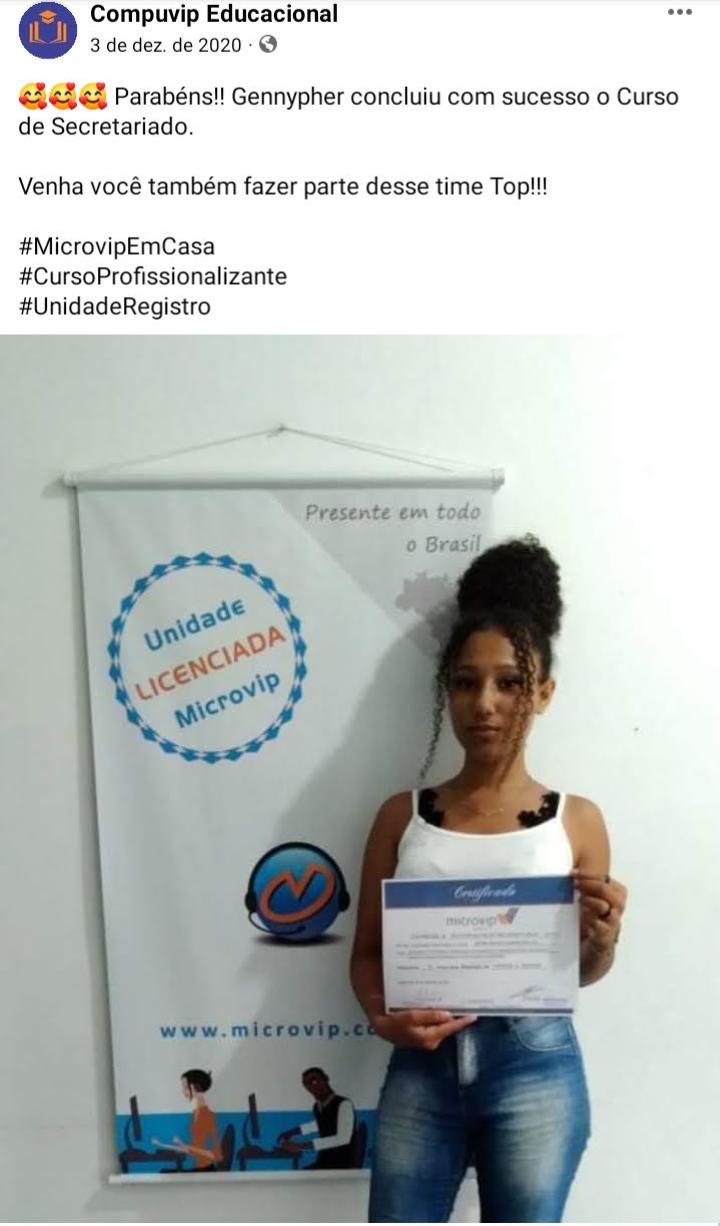 09/2019- PARTICIPAÇÃO DO DESFILE AFRO DESCENDENTES- Fui convidada pela Kelaine para desfilar o Desfile Afro Descendentes realizado pelo Poder Negro do Vale Ribeira. Pelo período de 24/09/2019. Carga horária 10horas.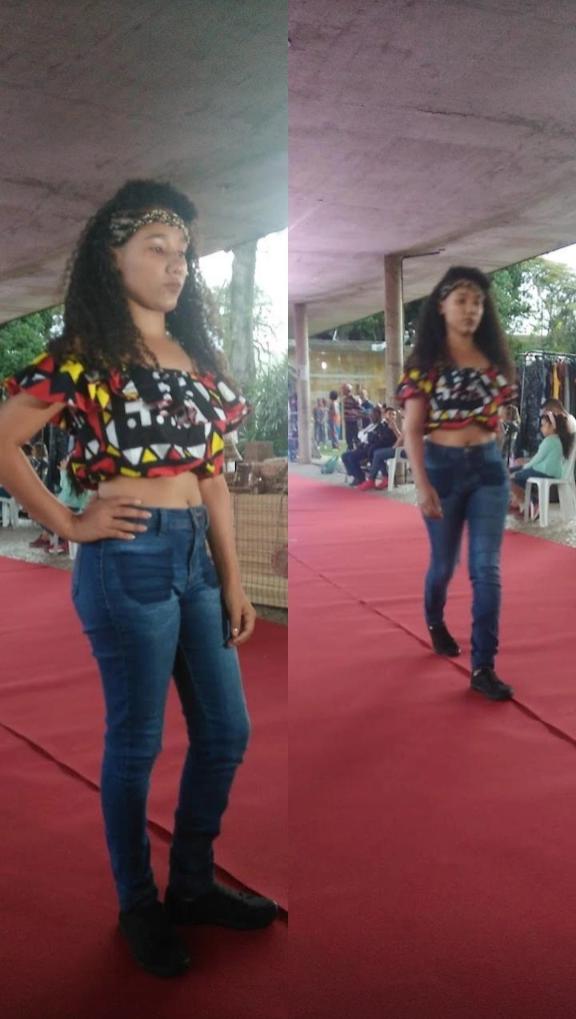 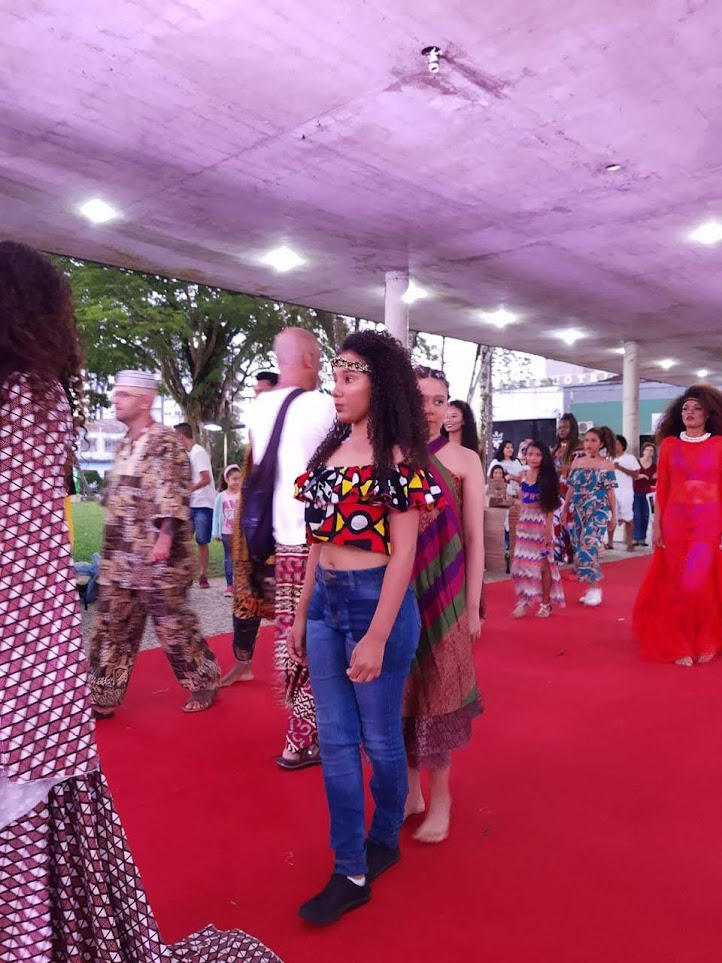 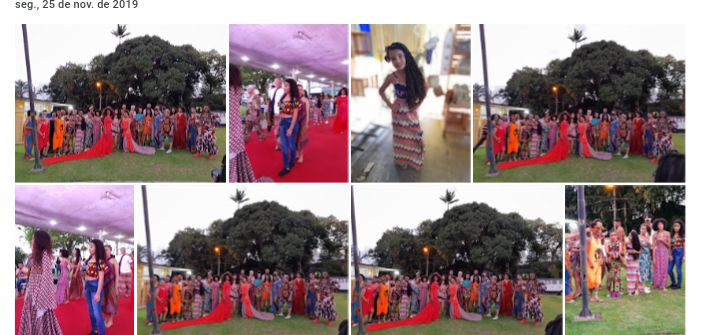 02/05/2019- ENTREVISTA COM A CANTORA CAMILA LISBOA-  A entrevistadora Genypher Beatriz realizou uma entrevista com a Cantora Camila Lisboa para a Topmodelvale, Realizado em Pariquera-açu no Rotary Day. Carga horária de 05:00 horas. 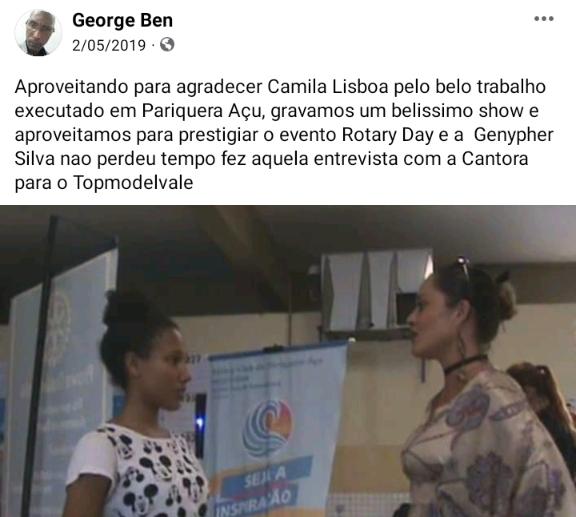 02/2018 –PARTICIPAÇÃO NO FILME COMANDO ALFA-  tendo a oportunidade de atuar no episodio 02 ao lado da atriz/modelo top Elisa Shayra( Advogada Sarah ). Genypher Beatriz , interpretará a personagem protagonista Rajkhell (Elemento Água). A preparação da atriz esta sendo de acordo com a produção do Gibi.(Desenhado e criado pelo próprio diretor/produtor George Bento). A personagem foi criada com da Performance Vocal Sylwia Gorak (Polónia) que apoia e colabora cedendo sua imagem para a concepção artística da personagem. Realizada no Vale do Ribeira, Registro-sp. Carga horária 120:00 horas. ( em andamento) 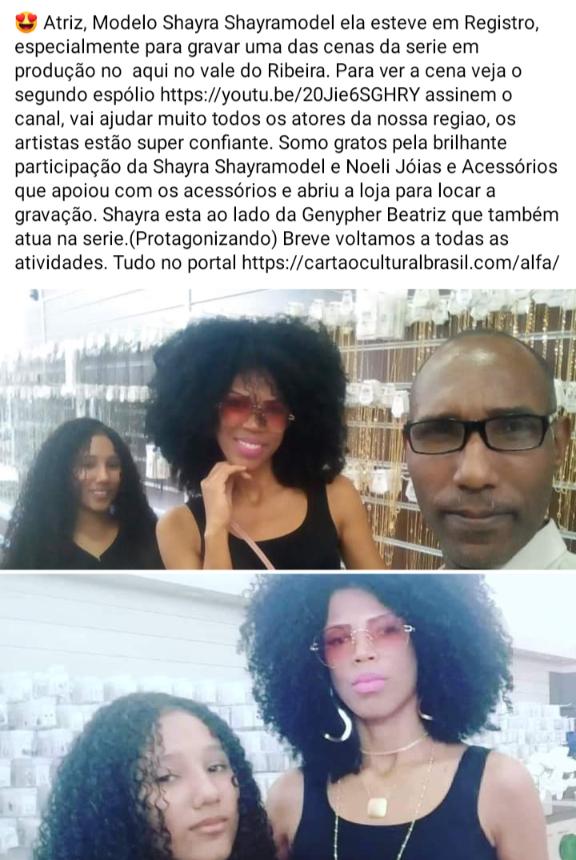 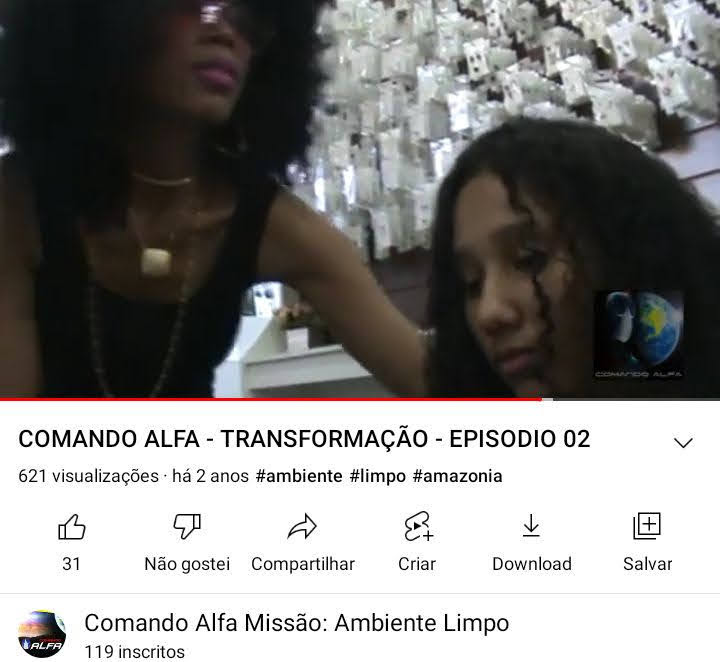 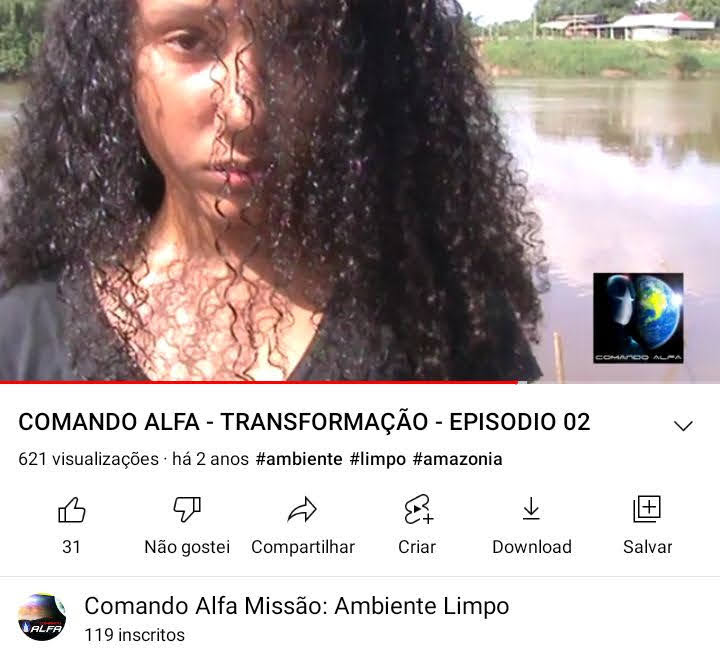 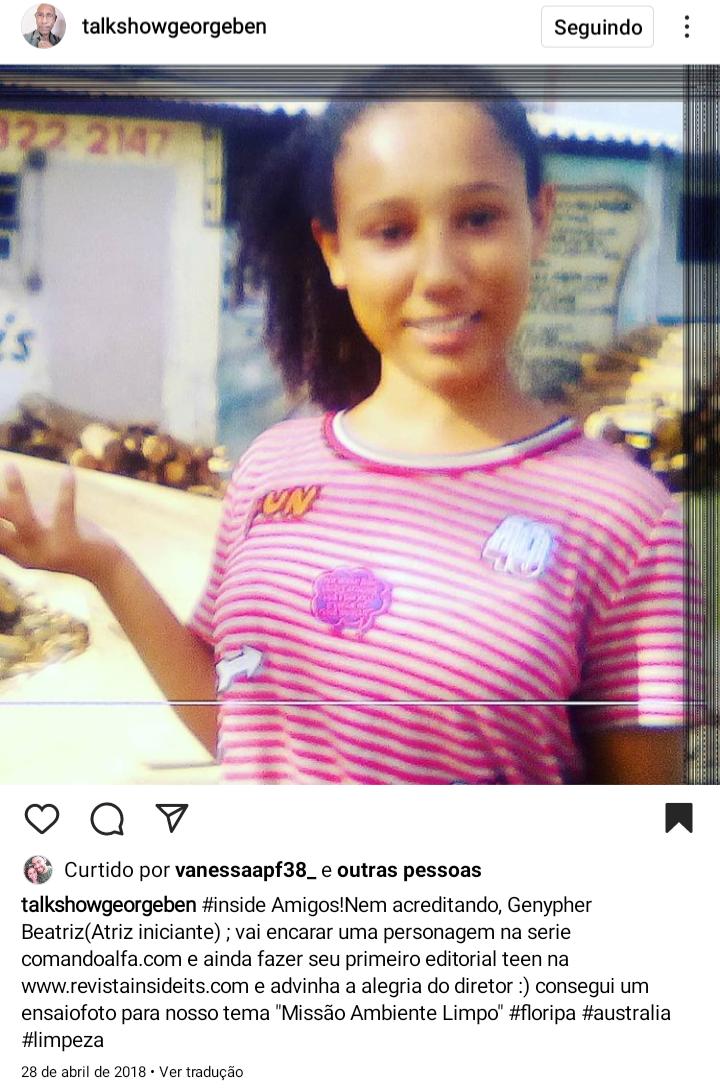 01/2018 – OFICINA PREPARATÓRIA TOPMODELVALE PARA DESFILE’ Workshop de passarela, posturas e Expressão Corporal, autoria de George Bento Direção de George Bento e Genypher Beatriz pelo período de 01/01/2018 á 30/12/2018 na escola Mocrovip em Registro-sp com a CARGA HORÁRIA DE 12 HORAS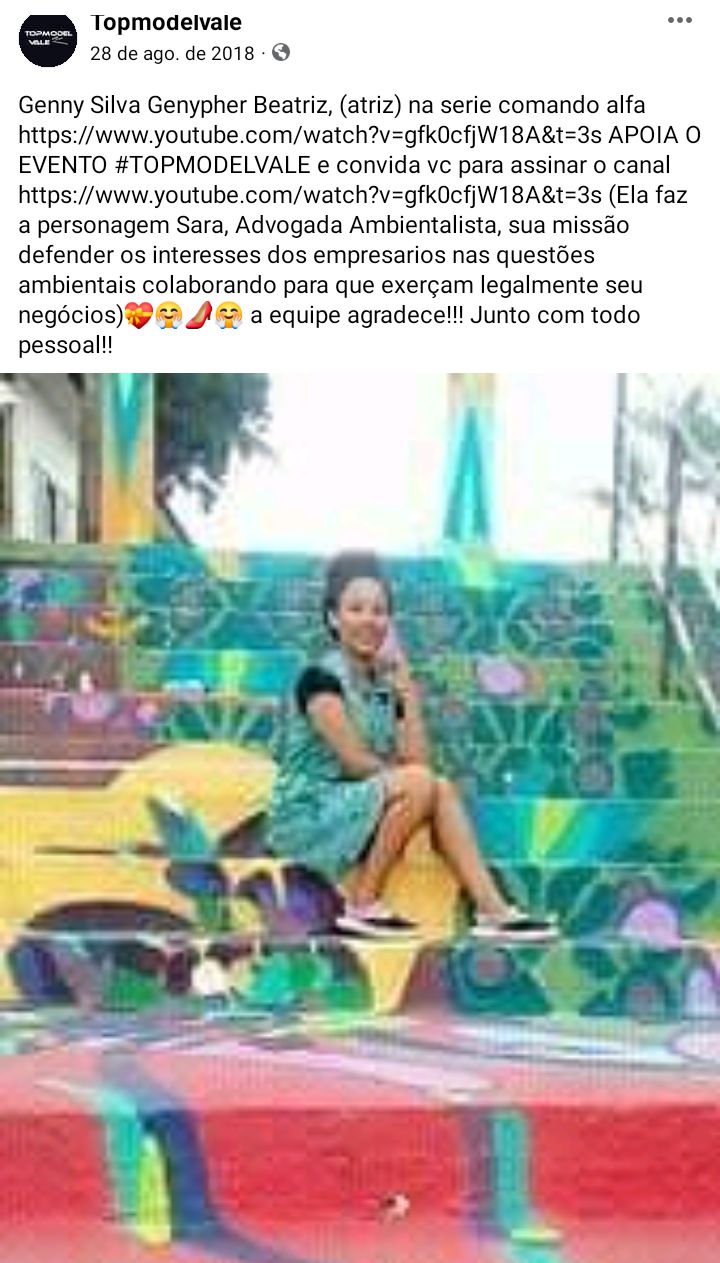 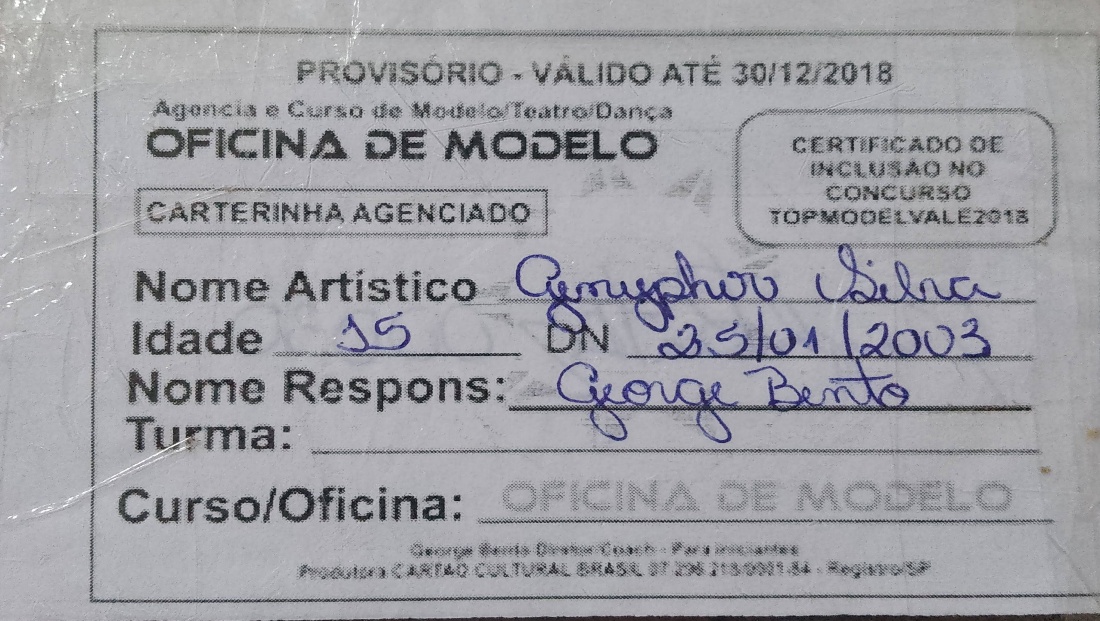 07/2017 – AULAS DE TEATRO- Participação nas Aulas de Teatro, na Oficina sensibilizando e fazendo arte pelo meio ambiente, Direção da pela Atriz Graziela Barduco, Coordenado por George Buds.  Objetivo realizando para a produção do Filme Comando alfa Missão Ambiente Limpo. Graziela Barduco ministrou aulas de Teatro para atores iniciantes. No espaço da entidade Sebrae em Registro-sp, nos dia 15/07/2017 á 29/07/2017, carga horária 45:00 horas.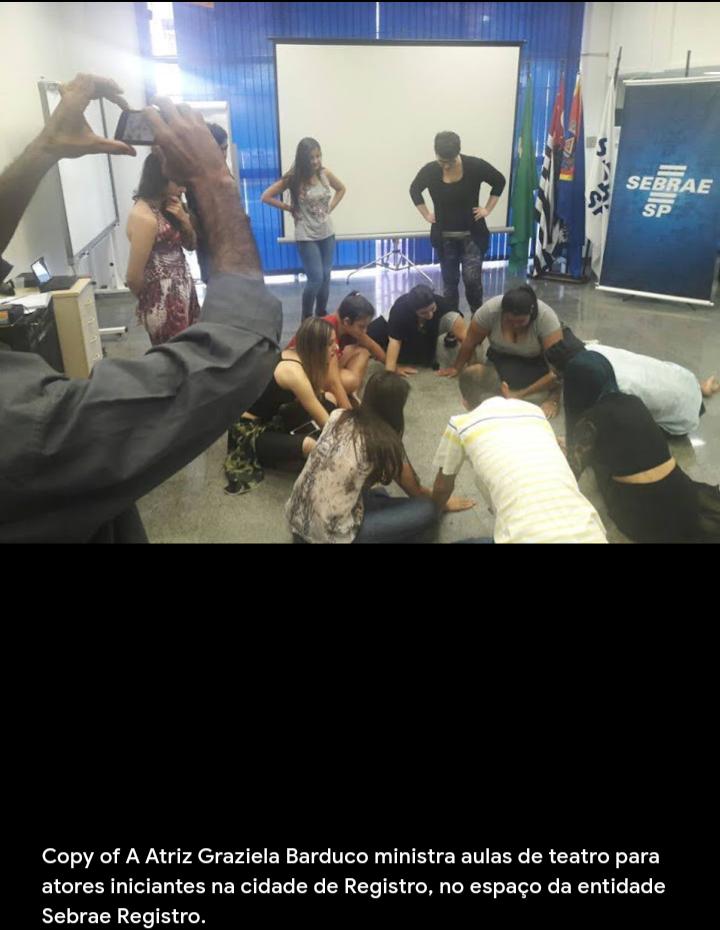 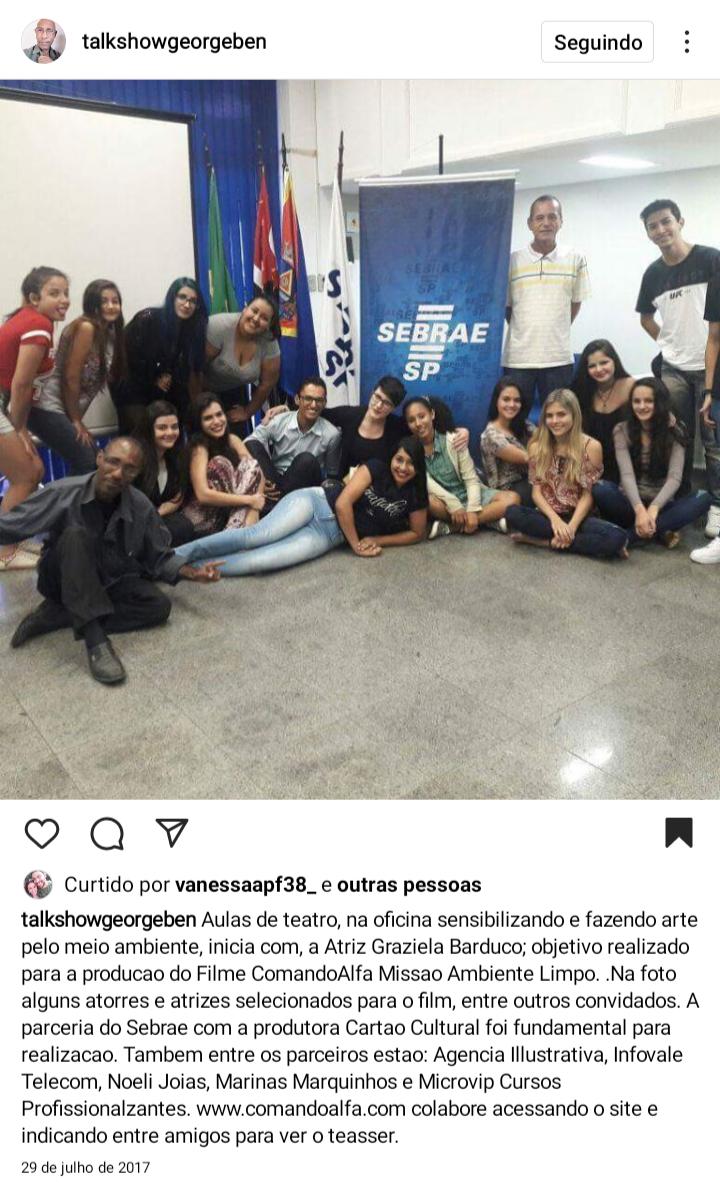 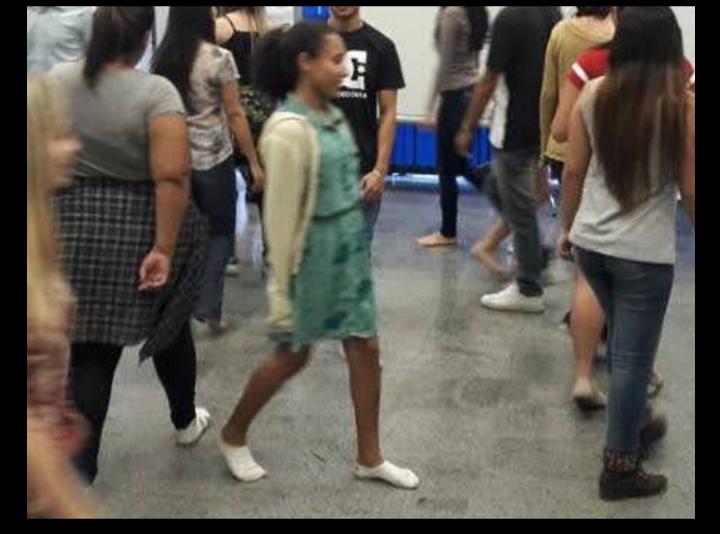 07/2017 – OPERADOR DE COMPUTADOR 7, Introdução a informática, Windows 7, Word 2016 básico, Excel 2016 básico, Microsoft Edge e demais navegadores, antivírus e segurança. Autoria de Rogério Sales Direção de LucasMoreira, pelo período de 06/07/2017 á 05/04/2019 em Registro-sp na escola Microvip  CARGA HORÁRIA DE 76 horas aula. 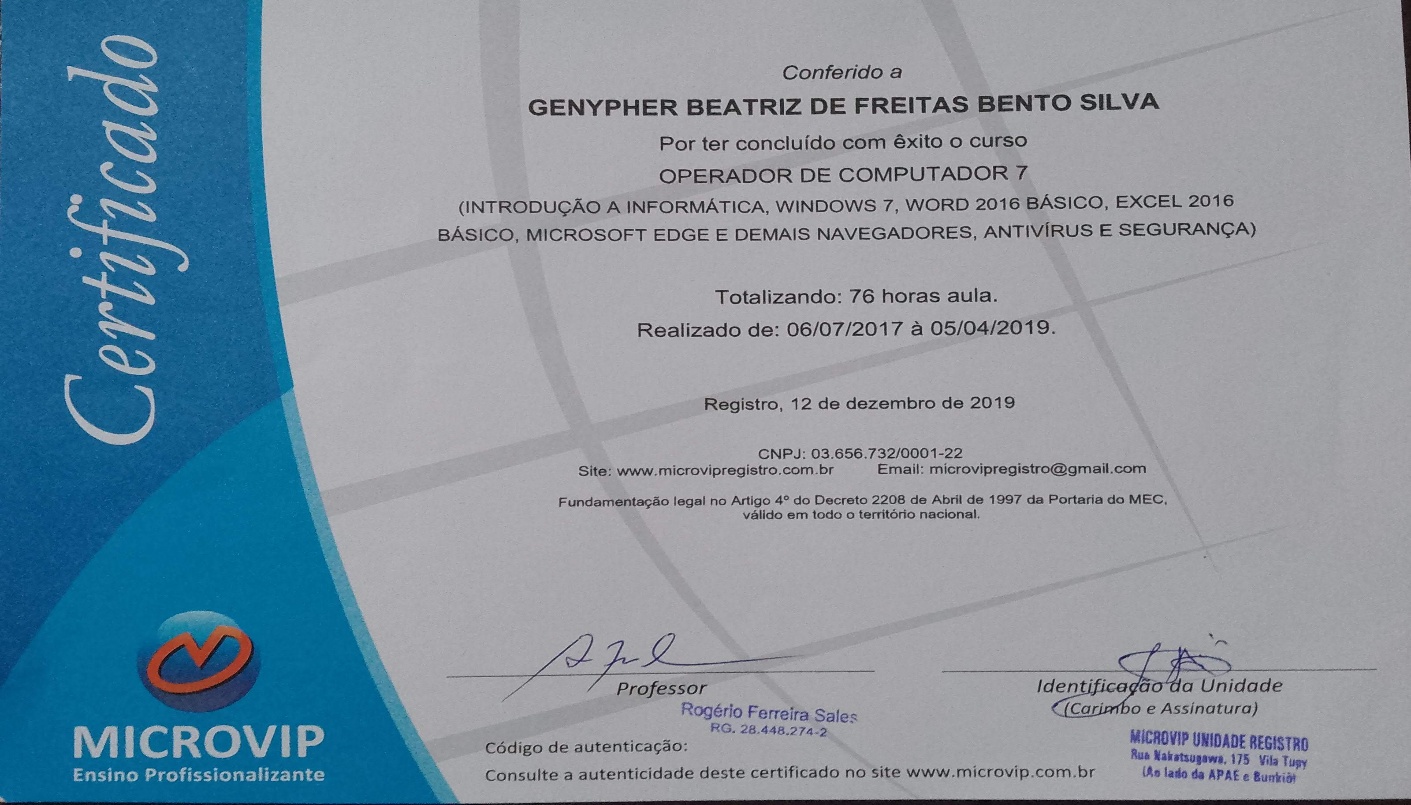 12/2017 –OFICINA DE INICIAÇÃO TEATRAl E MODELAGENS , Realizado noções de Passarela, Produção, Expressão Corporal e informações da Profissão  autoria de George Bento Direção de George Bento pelo período de 01/11/2017 á 12/2017 na escola Microvip, Registro-sp  com a CARGA HORÁRIA DE 32 HORAS.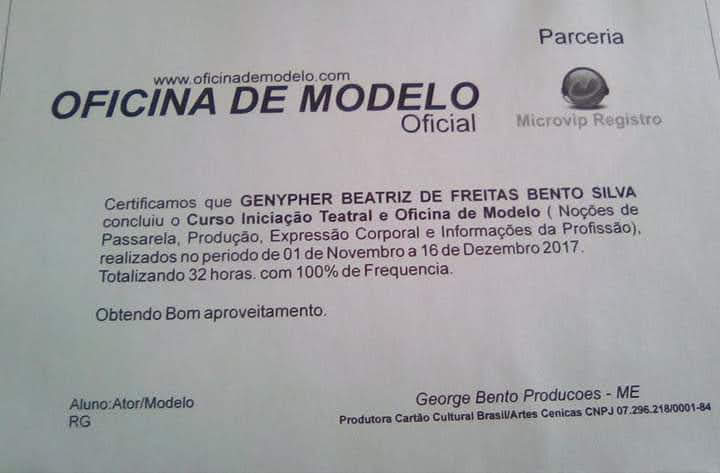 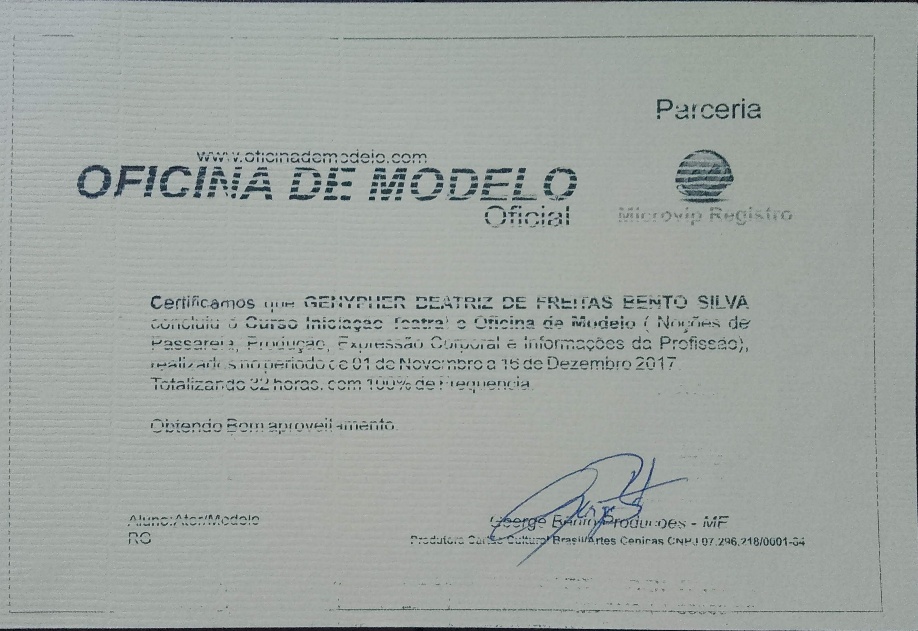 01/2017- INSTRUTORA DE PASSARELA PARA MODELOS INICIANTES, inicie com o Produtor/Diretor George Bento a passar instruções/posturas  de passarela para modelos iniciantes, no local Mundo empreendedor e na escola Microvip em Registro-sp, pelo período de 11/01/2017 até o presente momento com carga horária de 04:00 horas, em Registro-sp.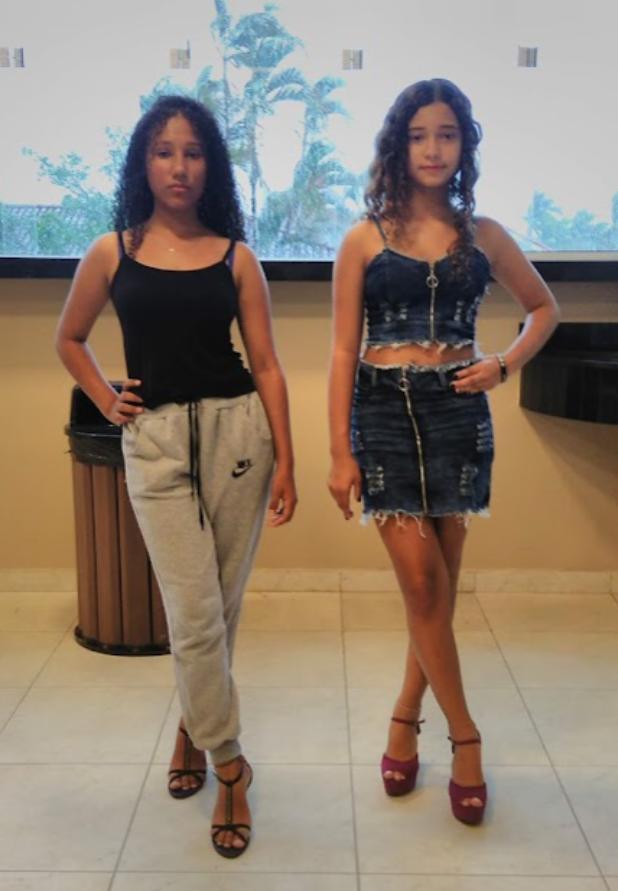 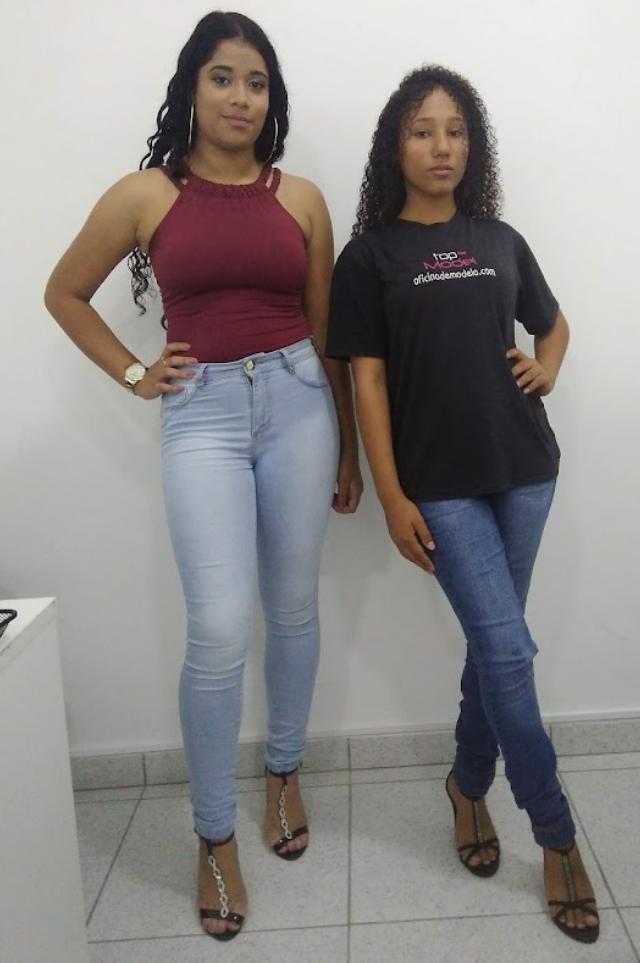 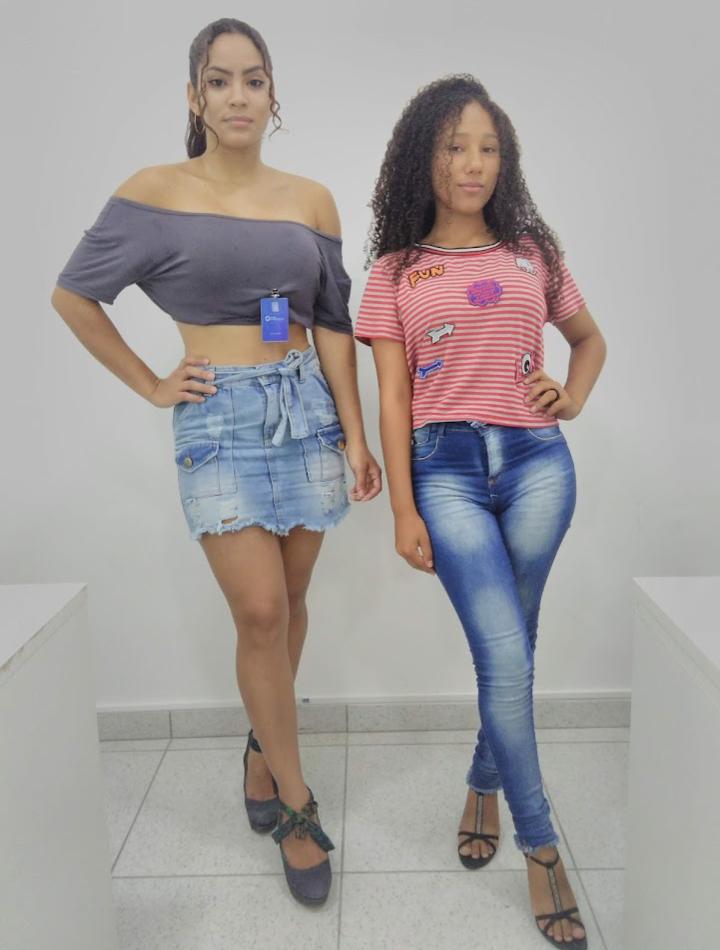 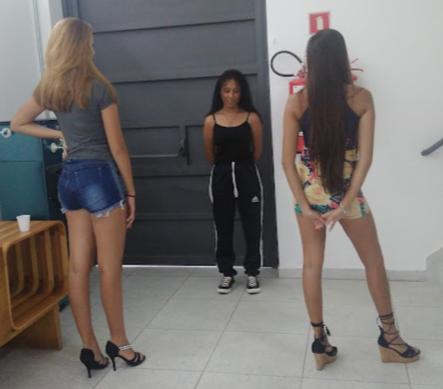 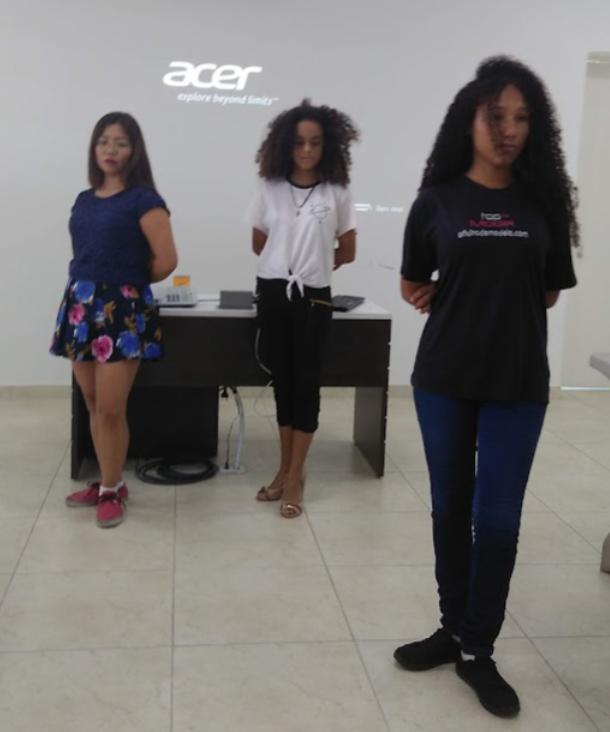 